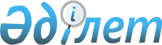 Шарбақты ауданының 2017 - 2019 жылдарға арналған бюджеті туралы
					
			Күшін жойған
			
			
		
					Павлодар облысы Шарбақты аудандық мәслихатының 2016 жылғы 23 желтоқсандағы № 45/15 шешімі. Павлодар облысының Әділет департаментінде 2017 жылғы 9 қаңтарда № 5329 болып тіркелді. Күші жойылды - Павлодар облысы Шарбақты аудандық мәслихатының 2017 жылғы 22 желтоқсандағы № 105/32 (1 қаңтардан бастап қолданысқа енгізіледі) шешімімен
      Ескерту. Күші жойылды - Павлодар облысы Шарбақты аудандық мәслихатының 22.12.2017 № 105/32 (01.01.2018 бастап қолданысқа енгізіледі) шешімімен.
      Қазақстан Республикасының 2008 жылғы 4 желтоқсандағы Бюджеттік Кодексінің 75-бабы 2-тармағына, Қазақстан Республикасының 2001 жылғы 23 қаңтардағы "Қазақстан Республикасындағы жергілікті мемлекеттік басқару және өзін-өзі басқару туралы" Заңының 6-бабы 1-тармағының 1) тармақшасына, Қазақстан Республикасының 2005 жылғы 8 шілдедегі "Агроөнеркәсіптік кешенді және ауылдық аумақтарды дамытуды мемлекеттік реттеу туралы" Заңының 18-бабы 4-тармағына сәйкес Шарбақты аудандық мәслихаты ШЕШІМ ҚАБЫЛДАДЫ:
      1. Шарбақты ауданының 2017 - 2019 жылдарға арналған бюджеті 1, 2, 3-қосымшаларға сәйкес, оның ішінде 2017 жылға келесі көлемде бекітілсін:
      1) кірістер – 3937655 мың теңге, оның ішінде:
      салықтық түсімдер бойынша – 596119 мың теңге;
      салықтық емес түсімдер бойынша – 10848 мың теңге;
      негізгі капиталды сатудан түсетін түсімдер бойынша – 3976 мың теңге;
      трансферттердің түсімдері бойынша – 3326712 мың теңге;
      2) шығындар – 3978013 мың теңге;
      3) таза бюджеттік кредиттеу – 27389 мың теңге, оның ішінде:
      бюджетік кредиттер – 47649 мың теңге;
      бюджеттік кредиттерді өтеу – 20260 мың теңге;
      4) қаржылық активтермен операциялар бойынша сальдо – нөлге тең;
      5) бюджет тапшылығы – -67747 мың теңге;
      6) бюджет тапшылығын қаржыландыру – 67747 мың теңге.
      Ескерту. 1-тармаққа өзгерістер енгізілді - Павлодар облысы Шарбақты аудандық мәслихатының 24.03.2017 № 62/19 (01.01.2017 бастап қолданысқа енеді); 16.06.2017 № 74/22 (01.01.2017 бастап қолданысқа енгізіледі); 17.08.2017 № 82/24 (01.01.2017 бастап қолданысқа енеді); 10.11.2017 № 94/28 (01.01.2017 бастап қолданысқа енеді) шешімдерімен.


      2. 2017 жылға арналған аудан бюджетінде облыстық бюджеттен берілетін субвенциялардың көлемі жалпы 2590900 мың теңге сомасында ескерілсін.
      3. 2017 жылға арналған Шарбақты ауданының бюджетін орындау үдерісінде қысқартуға жатпайтын жергілікті бюджеттік бағдарламаларының тізбесі 4-қосымшаға сәйкес бекітілсін.
      4. 2017 жылға арналған Шарбақты ауданының Шарбақты ауылы мен ауылдық округ әкімдерінің аппараты бойынша ағымдағы бюджеттік бағдарламалар тізбесі 5-қосымшаға сәйкес бекітілсін.
      5. 2017 жылға Шарбақты ауданының жергілікті өзін-өзі басқару органдарына трансферттер сомасы 6-қосымшаға сәйкес бекітілсін.
      6. Шарбақты ауданының жергілікті атқарушы органдарының 2017 жылға арналған резерві 1000 мың теңге сомасында бекітілсін.
      7. Азаматтық қызметші болып табылатын және ауылдық елді мекендерде жұмыс істейтін әлеуметтік қамсыздандыру, білім беру, мәдениет және спорт саласындағы мамандарға, сондай-ақ жергілікті бюджеттерден қаржыландырылатын мемлекеттік ұйымдарда жұмыс істейтін аталған мамандарға қызметтің осы түрлерімен қалалық жағдайда айналысатын мамандардың мөлшерлемелерімен салыстырғанда жиырма бес пайызға жоғарылатылған айлықақылар мен тарифтік мөлшерлемелер бекітілсін.
      8. Осы шешімнің орындалуын бақылау Шарбақты аудандық мәслихатының бюджет және ауданның әлеуметтік-экономикалық даму мәселесі жөніндегі тұрақты комиссиясына жүктелсін.
      9. Шарбақты аудандық мәслихатының кейбір шешімдерінің күші 7-қосымшаға сәйкес жойылды деп есептелсін.
      10. Осы шешім 2017 жылғы 1 қаңтардан қолданысқа енеді. 2017 жылға арналған аудан бюджеті
(өзгерістермен)
      Ескерту. 1-қосымша жаңа редакцияда - Павлодар облысы Шарбақты аудандық мәслихатының 10.11.2017 № 94/28 (01.01.2017 бастап қолданысқа енеді) шешімімен. 2018 жылға арналған аудандық бюджет 2019 жылға арналған аудандық бюджет 2017 жылғы бюджетті орындауда қысқартуға
жатпайтын бюджеттік бағдарламалар тізбесі 2017 жылға арналған Алексеевка ауылдық округі
әкімінің аппараты бойынша бюджеттік бағдарламалар тізбесі Александровка ауылдық округі бойынша Галкино ауылдық округі бойынша Жылы-Бұлақ ауылдық округі бойынша Красиловка ауылдық округі бойынша Орловка ауылдық округі бойынша Сосновка ауылдық округі бойынша Сынтас ауылдық округі бойынша Татьяновка ауылдық округі бойынша Хмельницкий ауылдық округі бойынша Чигиринов ауылдық округі бойынша Шалдай ауылдық округі бойынша Шарбақты ауылы бойынша 2017 жылға жергілікті өзін-өзі басқару органдарына
трансферттер сомаларын бөлу
(өзгерістермен)
      Ескерту. 6-қосымша жаңа редакцияда - Павлодар облысы Шарбақты аудандық мәслихатының 10.11.2017 № 94/28 (01.01.2017 бастап қолданысқа енеді) шешімімен. Шарбақты аудандық мәслихатының күші
жойылған кейбір шешімдерінің тізбесі
      1. Шарбақты аудандық мәслихатының 2015 жылғы 23 желтоқсандағы "Шарбақты ауданының 2016 - 2018 жылдарға арналған бюджеті туралы" № 243/67 шешімі (Нормативтік құқықтық актілердің мемлекеттік тіркеу тізілімінде № 4875 тіркелген, 2016 жылғы 14 қаңтардағы ауданның "Маралды" газетінде, 2016 жылғы 14 қаңтардағы ауданның "Трибуна" газетінде жарияланған, 2016 жылғы 21 қаңтардағы ауданның "Маралды" газетінде, 2016 жылғы 21 қаңтардағы ауданның "Трибуна" газетінде жарияланған);
      2. Шарбақты аудандық мәслихатының 2016 жылғы 10 наурыздағы "Шарбақты аудандық мәслихатының 2015 жылғы 23 желтоқсандағы "Шарбақты ауданының 2016 - 2018 жылдарға арналған бюджеті туралы" № 243/67 шешіміне өзгерістер енгізу туралы" № 260/72 шешімі (Нормативтік құқықтық актілердің мемлекеттік тіркеу тізілімінде № 5043 тіркелген, 2016 жылғы 14 сәуірдегі ауданның "Маралды" газетінде, 2016 жылғы 14 сәуірдегі ауданның "Трибуна" газетінде жарияланған);
      3. Шарбақты аудандық мәслихатының 2016 жылғы 22 маусымдағы "Шарбақты аудандық мәслихатының 2015 жылғы 23 желтоқсандағы "Шарбақты ауданының 2016 - 2018 жылдарға арналған бюджеті туралы" № 243/67 шешіміне өзгерістер енгізу туралы" № 17/6 шешімі (Нормативтік құқықтық актілердің мемлекеттік тіркеу тізілімінде № 5159 тіркелген, 2016 жылғы 14 шілдедегі ауданның "Маралды" газетінде, 2016 жылғы 14 шілдедегі ауданның "Трибуна" газетінде жарияланған);
      4. Шарбақты аудандық мәслихатының 2016 жылғы 22 тамыздағы "Шарбақты аудандық мәслихатының 2015 жылғы 23 желтоқсандағы "Шарбақты ауданының 2016 - 2018 жылдарға арналған бюджеті туралы" № 243/67 шешіміне өзгерістер енгізу туралы" № 30/9 шешімі (Нормативтік құқықтық актілердің мемлекеттік тіркеу тізілімінде № 5227 тіркелген, 2016 жылғы 8 қыркүйектегі ауданның "Маралды" газетінде, 2016 жылғы 8 қыркүйектегі ауданның "Трибуна" газетінде жарияланған);
      5. Шарбақты аудандық мәслихатының 2016 жылғы 11 қарашадағы "Шарбақты аудандық мәслихатының 2015 жылғы 23 желтоқсандағы "Шарбақты ауданының 2016 - 2018 жылдарға арналған бюджеті туралы" № 243/67 шешіміне өзгерістер енгізу туралы" № 36/13 шешімі (Нормативтік құқықтық актілердің мемлекеттік тіркеу тізілімінде № 5265 тіркелген, 2016 жылғы 24 қарашадағы ауданның "Маралды" газетінде, 2016 жылғы 24 қарашадағы ауданның "Трибуна" газетінде жарияланған);
      6. Шарбақты аудандық мәслихатының 2016 жылғы 14 желтоқсандағы "Шарбақты аудандық мәслихатының 2015 жылғы 23 желтоқсандағы "Шарбақты ауданының 2016 – 2018 жылдарға арналған бюджеті туралы" № 243/67 шешіміне өзгерістер енгізу туралы" № 38/14 шешімі (Нормативтік құқықтық актілердің мемлекеттік тіркеу тізілімінде № 5299 тіркелген, 2016 жылғы 22 желтоқсандағы ауданның "Маралды" газетінде, 2016 жылғы 22 желтоқсандағы ауданның "Трибуна" газетінде жарияланған).
					© 2012. Қазақстан Республикасы Әділет министрлігінің «Қазақстан Республикасының Заңнама және құқықтық ақпарат институты» ШЖҚ РМК
				
      Сессия төрағасы

Д. Смакова

      Аудандық мәслихат хатшысы

С. Шпехт
Шарбақты аудандық
мәслихатының 2016
жылғы 23 желтоқсандағы
№ 45/15 шешіміне
1-қосымша
Санаты
Санаты
Санаты
Санаты
Сомасы (мың теңге)
Сыныбы
Сыныбы
Сыныбы
Сомасы (мың теңге)
Кіші сыныбы
Кіші сыныбы
Сомасы (мың теңге)
Атауы
Сомасы (мың теңге)
1
2
3
4
5
1. Кірістер
3937655
1
Салықтық түсімдер
596119
01
Табыс салығы
271122
2
Жеке табыс салығы
271122
03
Әлеуметтік салық
204347
1
Әлеуметтік салық
204347
04
Меншікке салынатын салықтар
96651
1
Мүлікке салынатын салықтар
53751
3
Жер салығы
6529
4
Көлік құралдарына салынатын салық
33278
5
Бірыңғай жер салығы
3093
05
Тауарларға, жұмыстарға және қызметтерге салынатын ішкі салықтар
20896
2
Акциздер
1788
3
Табиғи және басқа да ресурстарды пайдаланғаны үшін түсетін түсімдер
11492
4
Кәсіпкерлік және кәсіби қызметті жүргізгені үшін алынатын алымдар
7616
08
Заңдық маңызы бар әрекеттерді жасағаны және (немесе) оған уәкілеттігі бар мемлекеттік органдар немесе лауазымды адамдар құжаттар бергені үшін алынатын міндетті төлемдер
3103
1
Мемлекеттік баж
3103
2
Cалықтық емес түсімдер бойынша
10848
01
Мемлекеттік меншіктен түсетін кірістер
3004
1
Мемлекеттік кәсіпорындардың таза кірісі бөлігінің түсімдері
3
5
Мемлекет меншігіндегі мүлікті жалға беруден түсетін кірістер
2928
7
Мемлекеттік бюджеттен берілген кредиттер бойынша сыйақылар
21
9
Мемлекет меншігінен түсетін басқа да кірістер
52
04
Мемлекеттік бюджеттен қаржыландырылатын, сондай-ақ Қазақстан Республикасы Ұлттық Банкінің бюджетінен (шығыстар сметасынан) қамтылатын және қаржыландырылатын мемлекеттік мекемелер салатын айыппұлдар, өсімпұлдар, санкциялар, өндіріп алулар
182
1
Мұнай секторы ұйымдарынан түсетін түсімдерді қоспағанда, мемлекеттік бюджеттен қаржыландырылатын, сондай-ақ Қазақстан Республикасы Ұлттық Банкінің бюджетінен (шығыстар сметасынан) қамтылатын және қаржыландырылатын мемлекеттік мекемелер салатын айыппұлдар, өсімпұлдар, санкциялар, өндіріп алулар
2
06
Басқа да салықтық емес түсімдер
7662
1
Басқа да салықтық емес түсімдер
7662
3
Негізгі капиталды сатудан түсетін түсімдер
3976
01
Мемлекеттік мекемелерге бекітілген мемлекеттік мүлікті сату
2185
1
Мемлекеттік мекемелерге бекітілген мемлекеттік мүлікті сату
2185
03
Жерді және материалдық емес активтерді сату
1791
1
Жерді сату
1573
2
Материалдық емес активтерді сату
218
4
Трансферттердің түсімдері
3326712
02
Мемлекеттік басқарудың жоғары тұрған органдарынан түсетін трансферттер
3326712
2
Облыстық бюджеттен түсетін трансферттер
3326712
Функционалдық топ
Функционалдық топ
Функционалдық топ
Функционалдық топ
Функционалдық топ
Сомасы (мың теңге)
Кіші функция
Кіші функция
Кіші функция
Кіші функция
Сомасы (мың теңге)
Бюджеттік бағдарламалардың әкімшісі
Бюджеттік бағдарламалардың әкімшісі
Бюджеттік бағдарламалардың әкімшісі
Сомасы (мың теңге)
Бағдарлама
Бағдарлама
Сомасы (мың теңге)
Атауы
Сомасы (мың теңге)
1
2
3
4
5
6
2. Шығындар
3978013
01
Жалпы сипаттағы мемлекеттiк қызметтер
465794
1
Мемлекеттiк басқарудың жалпы функцияларын орындайтын өкiлдi, атқарушы және басқа органдар
393382
112
Аудан (облыстық маңызы бар қала) мәслихатының аппараты
16545
001
Аудан (облыстық маңызы бар қала) мәслихатының қызметін қамтамасыз ету жөніндегі қызметтер
16234
003
Мемлекеттік органның күрделі шығыстары
311
122
Аудан (облыстық маңызы бар қала) әкімінің аппараты
107121
001
Аудан (облыстық маңызы бар қала) әкімінің қызметін қамтамасыз ету жөніндегі қызметтер
80851
003
Мемлекеттік органның күрделі шығыстары
26270
123
Қаладағы аудан, аудандық маңызы бар қала, кент, ауыл, ауылдық округ әкімінің аппараты
269716
001
Қаладағы аудан, аудандық маңызы бар қаланың, кент, ауыл, ауылдық округ әкімінің қызметін қамтамасыз ету жөніндегі қызметтер
176954
022
Мемлекеттік органның күрделі шығыстары
20381
032
Ведомстволық бағыныстағы мемлекеттік мекемелерінің және ұйымдарының күрделі шығыстары
72381
2
Қаржылық қызмет
17972
452
Ауданның (облыстық маңызы бар қаланың) қаржы бөлімі
17972
001
Ауданның (облыстық маңызы бар қаланың) бюджетін орындау және коммуналдық меншігін басқару саласындағы мемлекеттік саясатты іске асыру жөніндегі қызметтер
17222
010
Жекешелендіру, коммуналдық меншікті басқару, жекешелендіруден кейінгі қызмет және осыған байланысты дауларды реттеу
340
018
Мемлекеттік органның күрделі шығыстары
410
5
Жоспарлау және статистикалық қызмет
17098
453
Ауданның (облыстық маңызы бар қаланың) экономика және бюджеттік жоспарлау бөлімі
17098
001
Экономикалық саясатты, мемлекеттік жоспарлау жүйесін қалыптастыру және дамыту саласындағы мемлекеттік саясатты іске асыру жөніндегі қызметтер
16877
004
Мемлекеттік органның күрделі шығыстары
221
9
Жалпы сипаттағы өзге де мемлекеттiк қызметтер
37342
454
Ауданның (облыстық маңызы бар қаланың) кәсіпкерлік және ауыл шаруашылығы бөлімі
24775
001
Жергілікті деңгейде кәсіпкерлікті және ауыл шаруашылығын дамыту саласындағы мемлекеттік саясатты іске асыру жөніндегі қызметтер
24207
007
Мемлекеттік органның күрделі шығыстары
568
458
Ауданның (облыстық маңызы бар қаланың) тұрғын үй-коммуналдық шаруашылығы, жолаушылар көлігі және автомобиль жолдары бөлімі
12567
001
Жергілікті деңгейде тұрғын үй-коммуналдық шаруашылығы, жолаушылар көлігі және автомобиль жолдары саласындағы мемлекеттік саясатты іске асыру жөніндегі қызметтер
12086
013
Мемлекеттік органның күрделі шығыстары
481
02
Қорғаныс
15361
1
Әскери мұқтаждар
14147
122
Аудан (облыстық маңызы бар қала) әкімінің аппараты
14147
005
Жалпыға бірдей әскери міндетті атқару шеңберіндегі іс-шаралар
14147
2
Төтенше жағдайлар жөнiндегi жұмыстарды ұйымдастыру
1214
122
Аудан (облыстық маңызы бар қала) әкімінің аппараты
1214
006
Аудан (облыстық маңызы бар қала) ауқымындағы төтенше жағдайлардың алдын алу және оларды жою
520
007
Аудандық (қалалық) ауқымдағы дала өрттерінің, сондай-ақ мемлекеттік өртке қарсы қызмет органдары құрылмаған елдi мекендерде өрттердің алдын алу және оларды сөндіру жөніндегі іс-шаралар
694
04
Бiлiм беру
2377582
1
Мектепке дейiнгi тәрбие және оқыту
306478
123
Қаладағы аудан, аудандық маңызы бар қала, кент, ауыл, ауылдық округ әкімінің аппараты
140718
004
Мектепке дейінгі тәрбие мен оқыту ұйымдарының қызметін қамтамасыз ету
124048
041
Мектепке дейінгі білім беру ұйымдарында мемлекеттік білім беру тапсырысын іске асыруға
16670
464
Ауданның (облыстық маңызы бар қаланың) білім бөлімі
76895
040
Мектепке дейінгі білім беру ұйымдарында мемлекеттік білім беру тапсырысын іске асыруға
76895
466
Ауданның (облыстық маңызы бар қаланың) сәулет, қала құрылысы және құрылыс бөлімі
88865
037
Мектепке дейiнгi тәрбие және оқыту объектілерін салу және реконструкциялау
88865
2
Бастауыш, негізгі орта және жалпы орта білім беру
1798376
123
Қаладағы аудан, аудандық маңызы бар қала, кент, ауыл, ауылдық округ әкімінің аппараты
12169
005
Ауылдық жерлерде балаларды мектепке дейін тегін алып баруды және кері алып келуді ұйымдастыру
12169
464
Ауданның (облыстық маңызы бар қаланың) білім бөлімі
1702252
003
Жалпы білім беру
1649529
006
Балаларға қосымша білім беру
52723
465
Ауданның (облыстық маңызы бар қаланың) дене шынықтыру және спорт бөлімі
82290
017
Балалар мен жасөспірімдерге спорт бойынша қосымша білім беру
82290
466
Ауданның (облыстық маңызы бар қаланың) сәулет, қала құрылысы және құрылыс бөлімі
1665
021
Бастауыш, негізгі орта және жалпы орта білім беру объектілерін салу және реконструкциялау
1665
9
Бiлiм беру саласындағы өзге де қызметтер
272728
464
Ауданның (облыстық маңызы бар қаланың) білім бөлімі
272728
001
Жергілікті деңгейде білім беру саласындағы мемлекеттік саясатты іске асыру жөніндегі қызметтер
15140
005
Ауданның (облыстық маңызы бар қаланың) мемлекеттік білім беру мекемелер үшін оқулықтар мен оқу-әдiстемелiк кешендерді сатып алу және жеткізу
28350
007
Аудандық (қалалалық) ауқымдағы мектеп олимпиадаларын және мектептен тыс іс-шараларды өткiзу
2052
012
Мемлекеттік органның күрделі шығыстары
237
015
Жетім баланы (жетім балаларды) және ата-аналарының қамқорынсыз қалған баланы (балаларды) күтіп-ұстауға қамқоршыларға (қорғаншыларға) ай сайынға ақшалай қаражат төлемі
9307
022
Жетім баланы (жетім балаларды) және ата-анасының қамқорлығынсыз қалған баланы (балаларды) асырап алғаны үшін Қазақстан азаматтарына біржолғы ақша қаражатын төлеуге арналған төлемдер
171
067
Ведомстволық бағыныстағы мемлекеттік мекемелерінің және ұйымдарының күрделі шығыстары
217471
06
Әлеуметтiк көмек және әлеуметтiк қамсыздандыру
182974
1
Әлеуметтiк қамсыздандыру
21451
451
Ауданның (облыстық маңызы бар қаланың) жұмыспен қамту және әлеуметтік бағдарламалар бөлімі
9409
005
Мемлекеттік атаулы әлеуметтік көмек
374
016
18 жасқа дейінгі балаларға мемлекеттік жәрдемақылар
1081
025
"Өрлеу" жобасы бойынша келісілген қаржылай көмекті енгізу
7954
464
Ауданның (облыстық маңызы бар қаланың) білім бөлімі
12042
030
Патронат тәрбиешілерге берілген баланы (балаларды) асырап бағу
12042
2
Әлеуметтiк көмек
132891
123
Қаладағы аудан, аудандық маңызы бар қала, кент, ауыл, ауылдық округ әкімінің аппараты
19996
003
Мұқтаж азаматтарға үйінде әлеуметтік көмек көрсету
19996
451
Ауданның (облыстық маңызы бар қаланың) жұмыспен қамту және әлеуметтік бағдарламалар бөлімі
112895
002
Жұмыспен қамту бағдарламасы
40487
004
Ауылдық жерлерде тұратын денсаулық сақтау, білім беру, әлеуметтік қамтамасыз ету, мәдениет, спорт және ветеринар мамандарына отын сатып алуға Қазақстан Республикасының заңнамасына сәйкес әлеуметтік көмек көрсету
4590
007
Жергілікті өкілетті органдардың шешімі бойынша мұқтаж азаматтардың жекелеген топтарына әлеуметтік көмек
29670
010
Үйден тәрбиеленіп оқытылатын мүгедек балаларды материалдық қамтамасыз ету
564
017
Мүгедектерді оңалту жеке бағдарламасына сәйкес, мұқтаж мүгедектерді міндетті гигиеналық құралдармен және ымдау тілі мамандарының қызмет көрсетуін, жеке көмекшілермен қамтамасыз ету
14319
023
Жұмыспен қамту орталықтарының қызметін қамтамасыз ету
23265
9
Әлеуметтiк көмек және әлеуметтiк қамтамасыз ету салаларындағы өзге де қызметтер
28632
451
Ауданның (облыстық маңызы бар қаланың) жұмыспен қамту және әлеуметтік бағдарламалар бөлімі
28632
001
Жергілікті деңгейде халық үшін әлеуметтік бағдарламаларды жұмыспен қамтуды қамтамасыз етуді іске асыру саласындағы мемлекеттік саясатты іске асыру жөніндегі қызметтер
20894
011
Жәрдемақыларды және басқа да әлеуметтік төлемдерді есептеу, төлеу мен жеткізу бойынша қызметтерге ақы төлеу
678
021
Мемлекеттік органның күрделі шығыстары
544
050
Қазақстан Республикасында мүгедектердің құқықтарын қамтамасыз ету және өмір сүру сапасын жақсарту жөніндегі 2012 - 2018 жылдарға арналған іс-шаралар жоспарын іске асыру
4305
054
Үкіметтік емес ұйымдарда мемлекеттік әлеуметтік тапсырысты орналастыру
2211
07
Тұрғын үй-коммуналдық шаруашылық
309628
1
Тұрғын үй шаруашылығы
215662
123
Қаладағы аудан, аудандық маңызы бар қала, кент, ауыл, ауылдық округ әкімінің аппараты
1059
007
Аудандық маңызы бар қаланың, кенттің, ауылдың, ауылдық округтің мемлекеттік тұрғын үй қорының сақталуын ұйымдастыру
1059
466
Ауданның (облыстық маңызы бар қаланың) сәулет, қала құрылысы және құрылыс бөлімі
214603
003
Коммуналдық тұрғын үй қорының тұрғын үйін жобалау және (немесе) салу, реконструкциялау
214603
2
Коммуналдық шаруашылық
51495
458
Ауданның (облыстық маңызы бар қаланың) тұрғын үй-коммуналдық шаруашылығы, жолаушылар көлігі және автомобиль жолдары бөлімі
3970
012
Сумен жабдықтау және су бұру жүйесінің жұмыс істеуі
3500
026
Ауданның (облыстық маңызы бар қаланың) коммуналдық меншігіндегі жылу жүйелерін қолдануды ұйымдастыру
470
466
Ауданның (облыстық маңызы бар қаланың) сәулет, қала құрылысы және құрылыс бөлімі
47525
058
Елді мекендердегі сумен жабдықтау және су бұру жүйелерін дамыту
47525
3
Елді-мекендерді көркейту
42471
123
Қаладағы аудан, аудандық маңызы бар қала, кент, ауыл, ауылдық округ әкімінің аппараты
42471
011
Елді мекендерді абаттандыру мен көгалдандыру
42471
08
Мәдениет, спорт, туризм және ақпараттық кеңістiк
258173
1
Мәдениет саласындағы қызмет
137248
123
Қаладағы аудан, аудандық маңызы бар қала, кент, ауыл, ауылдық округ әкімінің аппараты
96282
006
Жергілікті деңгейде мәдени-демалыс жұмыстарын қолдау
96282
455
Ауданның (облыстық маңызы бар қаланың) мәдениет және тілдерді дамыту бөлімі
40866
003
Мәдени-демалыс жұмысын қолдау
40866
466
Ауданның (облыстық маңызы бар қаланың) сәулет, қала құрылысы және құрылыс бөлімі
100
011
Мәдениет объектілерін дамыту
100
2
Спорт
8434
465
Ауданның (облыстық маңызы бар қаланың) дене шынықтыру және спорт бөлімі
8434
001
Жергілікті деңгейде дене шынықтыру және спорт саласындағы мемлекеттік саясатты іске асыру жөніндегі қызметтер
2591
006
Аудандық (облыстық маңызы бар қалалық) деңгейде спорттық жарыстар өткiзу
2967
007
Әртүрлi спорт түрлерi бойынша аудан (облыстық маңызы бар қала) құрама командаларының мүшелерiн дайындау және олардың облыстық спорт жарыстарына қатысуы
2876
3
Ақпараттық кеңiстiк
68766
455
Ауданның (облыстық маңызы бар қаланың) мәдениет және тілдерді дамыту бөлімі
58666
006
Аудандық (қалалық) кiтапханалардың жұмыс iстеуi
57443
007
Мемлекеттiк тiлдi және Қазақстан халқының басқа да тiлдерін дамыту
1223
456
Ауданның (облыстық маңызы бар қаланың) ішкі саясат бөлімі
10100
002
Мемлекеттік ақпараттық саясат жүргізу жөніндегі қызметтер
10100
9
Мәдениет, спорт, туризм және ақпараттық кеңiстiктi ұйымдастыру жөнiндегi өзге де қызметтер
43725
455
Ауданның (облыстық маңызы бар қаланың) мәдениет және тілдерді дамыту бөлімі
14101
001
Жергілікті деңгейде тілдерді дамыту және мәдениет саласындағы мемлекеттік саясатты іске асыру жөніндегі қызметтер
10216
010
Мемлекеттік органның күрделі шығыстары
185
032
Ведомстволық бағыныстағы мемлекеттік мекемелерінің және ұйымдарының күрделі шығыстары
3700
456
Ауданның (облыстық маңызы бар қаланың) ішкі саясат бөлімі
29624
001
Жергілікті деңгейде ақпарат, мемлекеттілікті нығайту және азаматтардың әлеуметтік сенімділігін қалыптастыру саласында мемлекеттік саясатты іске асыру жөніндегі қызметтер
11941
003
Жастар саясаты саласында іс-шараларды іске асыру
15314
006
Мемлекеттік органның күрделі шығыстары
2219
032
Ведомстволық бағыныстағы мемлекеттік мекемелерінің және ұйымдарының күрделі шығыстары
150
09
Отын-энергетика кешенi және жер қойнауын пайдалану
3518
1
Отын және энергетика
3518
466
Ауданның (облыстық маңызы бар қаланың) құрылыс, сәулет және қала құрылысы бөлімі
3518
009
Жылу-энергетикалық жүйені дамыту
3518
10
Ауыл, су, орман, балық шаруашылығы, ерекше қорғалатын табиғи аумақтар, қоршаған ортаны және жануарлар дүниесін қорғау, жер қатынастары
119451
1
Ауыл шаруашылығы
94217
466
Ауданның (облыстық маңызы бар қаланың) сәулет, қала құрылысы және құрылыс бөлімі
20550
010
Ауыл шаруашылығы объеткілерін дамыту
20550
473
Ауданның (облыстық маңызы бар қаланың) ветеринария бөлімі
73667
001
Жергілікті деңгейде ветеринария саласындағы мемлекеттік саясатты іске асыру жөніндегі қызметтер
18985
003
Мемлекеттік органның күрделі шығыстары
235
005
Мал көмінділерінің (биотермиялық шұңқырлардың) жұмыс істеуін қамтамасыз ету
2100
007
Қаңғыбас иттер мен мысықтарды аулауды және жоюды ұйымдастыру
1007
011
Эпизоотияға қарсы іс-шаралар жүргізу
47954
047
Жануарлардың саулығы мен адамның денсаулығына қауіп төндіретін, алып қоймай залалсыздандырылған (зарарсыздандырылған) және қайта өңделген жануарлардың, жануарлардан алынатын өнімдер мен шикізаттың құнын иелеріне өтеу
3386
6
Жер қатынастары
11928
463
Ауданның (облыстық маңызы бар қаланың) жер қатынастары бөлімі
11928
001
Аудан (облыстық маңызы бар қала) аумағында жер қатынастарын реттеу саласындағы мемлекеттік саясатты іске асыру жөніндегі қызметтер
10215
006
Аудандардың, облыстық маңызы бар, аудандық маңызы бар қалалардың, кенттердiң, ауылдардың, ауылдық округтердiң шекарасын белгiлеу кезiнде жүргiзiлетiн жерге орналастыру
1550
007
Мемлекеттік органның күрделі шығыстары
163
9
Ауыл, су, орман, балық шаруашылығы, қоршаған ортаны қорғау және жер қатынастары саласындағы басқа да қызметтер
13306
453
Ауданның (облыстық маңызы бар қаланың) экономика және бюджеттік жоспарлау бөлімі
13306
099
Мамандардың әлеуметтік көмек көрсетуі жөніндегі шараларды іске асыру
13306
11
Өнеркәсіп, сәулет, қала құрылысы және құрылыс қызметі
11169
2
Сәулет, қала құрылысы және құрылыс қызметі
11169
466
Ауданның (облыстық маңызы бар қаланың) сәулет, қала құрылысы және құрылыс бөлімі
11169
001
Құрылыс, облыс қалаларының, аудандарының және елді мекендерінің сәулеттік бейнесін жақсарту саласындағы мемлекеттік саясатты іске асыру және ауданның (облыстық маңызы бар қаланың) аумағын оңтайлау және тиімді қала құрылыстық игеруді қамтамасыз ету жөніндегі қызметтер
10823
015
Мемлекеттік органның күрделі шығыстары
346
12
Көлiк және коммуникация
136540
1
Автомобиль көлiгi
134769
123
Қаладағы аудан, аудандық маңызы бар қала, кент, ауыл, ауылдық округ әкімінің аппараты
75422
013
Аудандық маңызы бар қалаларда, кенттерде, ауылдарда, ауылдық округтерде автомобиль жолдарының жұмыс істеуін қамтамасыз ету
75422
458
Ауданның (облыстық маңызы бар қаланың) тұрғын үй-коммуналдық шаруашылығы, жолаушылар көлігі және автомобиль жолдары бөлімі
59347
023
Автомобиль жолдарының жұмыс істеуін қамтамасыз ету
59347
9
Көлiк және коммуникациялар саласындағы өзге де қызметтер
1771
458
Ауданның (облыстық маңызы бар қаланың) тұрғын үй-коммуналдық шаруашылығы, жолаушылар көлігі және автомобиль жолдары бөлімі
1771
037
Әлеуметтік маңызы бар қалалық (ауылдық), қала маңындағы және ауданішілік қатынастар бойынша жолаушылар тасымалдарын субсидиялау
1771
13
Басқалар
49
3
Кәсiпкерлiк қызметтi қолдау және бәсекелестікті қорғау
49
454
Ауданның (облыстық маңызы бар қаланың) кәсіпкерлік және ауыл шаруашылығы бөлімі
49
006
Кәсіпкерлік қызметті қолдау
49
14
Борышқа қызмет көрсету
21
1
Борышқа қызмет көрсету
21
452
Ауданның (облыстық маңызы бар қаланың) қаржы бөлімі
21
013
Жергілікті атқарушы органдардың облыстық бюджеттен қарыздар бойынша сыйақылар мен өзге де төлемдерді төлеу бойынша борышына қызмет көрсету
21
15
Трансферттер
97753
1
Трансферттер
97753
452
Ауданның (облыстық маңызы бар қаланың) қаржы бөлімі
97753
006
Нысаналы пайдаланылмаған (толық пайдаланылмаған) трансферттерді қайтару
12314
049
Бюджет заңнамасымен қарастырылған жағдайларда жалпы сипаттағы трансферттерды қайтару
15639
051
Жергілікті өзін-өзі басқару органдарына берілетін трансферттер
65185
054
Қазақстан Республикасының Ұлттық қорынан берілетін нысаналы трансферт есебінен республикалық бюджеттен бөлінген пайдаланылмаған (түгел пайдаланылмаған) нысаналы трансферттердің сомасын қайтару
4615
3. Таза бюджеттік кредиттеу
27389
Бюджеттік кредиттер
47649
10
Ауыл, су, орман, балық шаруашылығы, ерекше қорғалатын табиғи аумақтар, қоршаған ортаны және жануарлар дүниесін қорғау, жер қатынастары
47649
9
Ауыл, су, орман, балық шаруашылығы, қоршаған ортаны қорғау және жер қатынастары саласындағы басқа да қызметтер
47649
453
Ауданның (облыстық маңызы бар қаланың) экономика және бюджеттік жоспарлау бөлімі
47649
006
Мамандарды әлеуметтік қолдау шараларын іске асыру үшін бюджеттік кредиттер
47649
Бюджеттік кредиттерді өтеу
20260
5
Бюджеттік кредиттерді өтеу
20260
01
Бюджеттік кредиттерді өтеу
20260
1
Мемлекеттік бюджеттен берілген бюджеттік кредиттерді өтеу
20260
4. Қаржылық активтермен операция бойынша сальдо
0
5. Бюджет тапшылығы (профицит)
- 67747
6. Бюджет тапшылығын қаржыландыру (профицитті пайдлану)
67747
7
Қарыздар түсімдері
47649
01
Мемлекеттік ішкі қарыздар
47649
2
Қарыз алу келісім-шарттары
47649
03
Ауданның (облыстық маңызы бар қаланың) жергілікті атқарушы органы алатын қарыздар
47649
16
Қарыздарды өтеу
20260
1
Қарыздарды өтеу
20260
452
Ауданның (облыстық маңызы бар қаланың) қаржы бөлімі 
20260
008
Жергілікті атқарушы органның жоғары тұрған бюджет алдындағы борышын өтеу
20260
8
Бюджет қаражатының пайдаланылатын қалдықтары
40358
01
Бюджет қаражаты қалдықтары
40358
1
Бюджет қаражатының бос қалдықтары
40358
01
Бюджет қаражатының бос қалдықтары
40358
Бюджет қаражатының пайдаланылатын қалдықтары
40358Шарбақты аудандық
мәслихатының 2016
жылғы 23 желтоқсандағы
№ 45/15 шешіміне
2-қосымша
Санаты
Санаты
Санаты
Санаты
Сомасы (мың теңге)
Сыныбы
Сыныбы
Сыныбы
Сомасы (мың теңге)
Ішкі сыныбы
Ішкі сыныбы
Сомасы (мың теңге)
Атауы
Сомасы (мың теңге)
1
2
3
4
5
1. Кірістер
3383238
1
Салықтық түсімдер
624785
01
Табыс салығы
299994
2
Жеке табыс салығы
299994
03
Әлеуметтік салық
202747
1
Әлеуметтік салық
202747
04
Меншікке салынатын салықтар
98740
1
Мүлікке салынатын салықтар
52729
3
Жер салығы
6684
4
Көлік құралдарына салынатын салық
35811
5
Бірыңғай жер салығы
3516
05
Тауарларға, жұмыстарға және қызметтерге салынатын ішкі салықтар
20162
2
Акциздер
1895
3
Табиғи және басқа да ресурстарды пайдаланғаны үшін түсетін түсімдер
8967
4
Кәсіпкерлік және кәсіби қызметті жүргізгені үшін алынатын алымдар
9300
08
Заңдық маңызы бар әрекеттерді жасағаны және (немесе) оған уәкілеттігі бар мемлекеттік органдар немесе лауазымды адамдар құжаттар бергені үшін алынатын міндетті төлемдер
3142
1
Мемлекеттік баж
3142
2
Салықтық емес түсімдер
31140
01
Мемлекеттік меншіктен түсетін кірістер
3629
1
Мемлекеттік кәсіпорындардың таза кірісі бөлігінің түсімдері
309
4
Мемлекет меншігінде тұрған, заңды тұлғалардағы қатысу үлесіне кірістер
57
5
Мемлекет меншігіндегі мүлікті жалға беруден түсетін кірістер
3233
7
Мемлекеттік бюджеттен берілген кредиттер бойынша сыйақылар
20
9
Мемлекет меншігінен түсетін басқа да кірістер
10
02
Мемлекеттік бюджеттен қаржыландырылатын мемлекеттік мекемелердің тауарларды (жұмыстарды, қызметтерді) өткізуінен түсетін түсімдер
32
1
Мемлекеттік бюджеттен қаржыландырылатын мемлекеттік мекемелердің тауарларды (жұмыстарды, қызметтерді) өткізуінен түсетін түсімдер
32
04
Мемлекеттік бюджеттен қаржыландырылатын, сондай-ақ Қазақстан Республикасы Ұлттық Банкінің бюджетінен (шығыстар сметасынан) ұсталатын және қаржыландырылатын мемлекеттік мекемелер салатын айыппұлдар, өсімпұлдар, санкциялар, өндіріп алулар
2
1
Мұнай секторы ұйымдарынан түсетін түсімдерді қоспағанда, мемлекеттік бюджеттен қаржыландырылатын, сондай-ақ Қазақстан Республикасы Ұлттық Банкінің бюджетінен (шығыстар сметасынан) ұсталатын және қаржыландырылатын мемлекеттік мекемелер салатын айыппұлдар, өсімпұлдар, санкциялар, өндіріп алулар
2
06
Басқа да салықтық емес түсімдер
27477
1
Басқа да салықтық емес түсімдер
27477
3
Негізгі капиталды сатудан түсетін түсімдер бойынша
3272
03
Жерді және материалдық емес активтерді сату
3272
1
Жерді сату
3272
4
Трансферттердің түсімдері бойынша
2724041
02
Мемлекеттік басқарудың жоғары тұрған органдарынан түсетін трансферттер
2724041
2
Облыстық бюджеттен түсетін трансферттер
2724041
Функционалдық топ
Функционалдық топ
Функционалдық топ
Функционалдық топ
Функционалдық топ
Сомасы (мың теңге)
Кіші функция
Кіші функция
Кіші функция
Кіші функция
Сомасы (мың теңге)
Бюджеттік бағдарламалардың әкімшісі
Бюджеттік бағдарламалардың әкімшісі
Бюджеттік бағдарламалардың әкімшісі
Сомасы (мың теңге)
Бағдарлама
Бағдарлама
Сомасы (мың теңге)
Атауы
Сомасы (мың теңге)
1
2
3
4
5
6
2. Шығындар
3383238
01
Жалпы сипаттағы мемлекеттiк қызметтер
412506
1
Мемлекеттiк басқарудың жалпы функцияларын орындайтын өкiлдi, атқарушы және басқа органдар
338925
112
Аудан (облыстық маңызы бар қала) мәслихатының аппараты
17057
001
Аудан (облыстық маңызы бар қала) мәслихатының қызметін қамтамасыз ету жөніндегі қызметтер
16727
003
Мемлекеттік органның күрделі шығыстары
330
122
Аудан (облыстық маңызы бар қала) әкімінің аппараты
92452
001
Аудан (облыстық маңызы бар қала) әкімінің қызметін қамтамасыз ету жөніндегі қызметтер
83606
003
Мемлекеттік органның күрделі шығыстары
8846
123
Қаладағы аудан, аудандық маңызы бар қала, кент, ауыл, ауылдық округ әкімінің аппараты
229416
001
Қаладағы аудан, аудандық маңызы бар қаланың, кент, ауыл, ауылдық округ әкімінің қызметін қамтамасыз ету жөніндегі қызметтер
195921
022
Мемлекеттік органның күрделі шығыстары
21495
032
Ведомстволық бағыныстағы мемлекеттік мекемелерінің және ұйымдарының күрделі шығыстары
12000
2
Қаржылық қызмет
18156
452
Ауданның (облыстық маңызы бар қаланың) қаржы бөлімі
18156
001
Ауданның (облыстық маңызы бар қаланың) бюджетін орындау және коммуналдық меншігін басқару саласындағы мемлекеттік саясатты іске асыру жөніндегі қызметтер
16458
003
Салық салу мақсатында мүлікті бағалауды жүргізу
867
010
Жекешелендіру, коммуналдық меншікті басқару, жекешелендіруден кейінгі қызмет және осыған байланысты дауларды реттеу
341
018
Мемлекеттік органның күрделі шығыстары
127
028
Коммуналдық меншікке мүлікті сатып алу
363
5
Жоспарлау және статистикалық қызмет
17318
453
Ауданның (облыстық маңызы бар қаланың) экономика және бюджеттік жоспарлау бөлімі
17318
001
Экономикалық саясатты, мемлекеттік жоспарлау жүйесін қалыптастыру және дамыту саласындағы мемлекеттік саясатты іске асыру жөніндегі қызметтер
17083
004
Мемлекеттік органның күрделі шығыстары
235
9
Жалпы сипаттағы өзге де мемлекеттiк қызметтер
38107
454
Ауданның (облыстық маңызы бар қаланың) кәсіпкерлік және ауыл шаруашылығы бөлімі
27750
001
Жергілікті деңгейде кәсіпкерлікті және ауыл шаруашылығын дамыту саласындағы мемлекеттік саясатты іске асыру жөніндегі қызметтер
26399
007
Мемлекеттік органның күрделі шығыстары
1351
458
Ауданның (облыстық маңызы бар қаланың) тұрғын үй-коммуналдық шаруашылығы, жолаушылар көлігі және автомобиль жолдары бөлімі
10357
001
Жергілікті деңгейде тұрғын үй-коммуналдық шаруашылығы, жолаушылар көлігі және автомобиль жолдары саласындағы мемлекеттік саясатты іске асыру жөніндегі қызметтер
10357
02
Қорғаныс
18923
1
Әскери мұқтаждар
15912
122
Аудан (облыстық маңызы бар қала) әкімінің аппараты
15912
005
Жалпыға бірдей әскери міндетті атқару шеңберіндегі іс-шаралар
15912
2
Төтенше жағдайлар жөнiндегi жұмыстарды ұйымдастыру
3020
122
Аудан (облыстық маңызы бар қала) әкімінің аппараты
3020
006
Аудан (облыстық маңызы бар қала) ауқымындағы төтенше жағдайлардың алдын алу және оларды жою
1325
007
Аудандық (қалалық) ауқымдағы дала өрттерінің, сондай-ақ мемлекеттік өртке қарсы қызмет органдары құрылмаған елдi мекендерде өрттердің алдын алу және оларды сөндіру жөніндегі іс-шаралар
1695
04
Бiлiм беру
2205629
1
Мектепке дейiнгi тәрбие және оқыту
211019
123
Қаладағы аудан, аудандық маңызы бар қала, кент, ауыл, ауылдық округ әкімінің аппараты
130874
004
Мектепке дейінгі тәрбие мен оқыту ұйымдарының қызметін қамтамасыз ету
114204
041
Мектепке дейінгі білім беру ұйымдарында мемлекеттік білім беру тапсырысын іске асыруға
16670
464
Ауданның (облыстық маңызы бар қаланың) білім бөлімі
80145
040
Мектепке дейінгі білім беру ұйымдарында мемлекеттік білім беру тапсырысын іске асыруға
80145
2
Бастауыш, негізгі орта және жалпы орта білім беру
1923018
123
Қаладағы аудан, аудандық маңызы бар қала, кент, ауыл, ауылдық округ әкімінің аппараты
12772
005
Ауылдық жерлерде балаларды мектепке дейін тегін алып баруды және кері алып келуді ұйымдастыру
12772
457
Ауданның (облыстық маңызы бар қаланың) мәдениет, тілдерді дамыту, дене шынықтыру және спорт бөлімі
82799
017
Балалар мен жасөспірімдерге спорт бойынша қосымша білім беру
82799
464
Ауданның (облыстық маңызы бар қаланың) білім бөлімі
1827447
003
Жалпы білім беру
1775370
006
Балаларға қосымша білім беру
52077
9
Бiлiм беру саласындағы өзге де қызметтер
71592
464
Ауданның (облыстық маңызы бар қаланың) білім бөлімі
71592
001
Жергілікті деңгейде білім беру саласындағы мемлекеттік саясатты іске асыру жөніндегі қызметтер
17039
005
Ауданның (облыстық маңызы бар қаланың) мемлекеттік білім беру мекемелері үшін оқулықтар мен оқу-әдiстемелiк кешендерді сатып алу және жеткізу
24751
007
Аудандық (қалалалық) ауқымдағы мектеп олимпиадаларын және мектептен тыс іс-шараларды өткiзу
2175
015
Жетім баланы (жетім балаларды) және ата-аналарының қамқорынсыз қалған баланы (балаларды) күтіп-ұстауға қамқоршыларға (қорғаншыларға) ай сайынға ақшалай қаражат төлемі
8974
022
Жетім баланы (жетім балаларды) және ата-анасының қамқорлығынсыз қалған баланы (балаларды) асырап алғаны үшін Қазақстан азаматтарына біржолғы ақша қаражатын төлеуге арналған төлемдер
361
067
Ведомстволық бағыныстағы мемлекеттік мекемелерінің және ұйымдарының күрделі шығыстары
18292
06
Әлеуметтiк көмек және әлеуметтiк қамсыздандыру
158803
1
Әлеуметтiк қамсыздандыру
15420
451
Ауданның (облыстық маңызы бар қаланың) жұмыспен қамту және әлеуметтік бағдарламалар бөлімі
4911
005
Мемлекеттік атаулы әлеуметтік көмек
903
016
18 жасқа дейінгі балаларға мемлекеттік жәрдемақылар
2206
025
"Өрлеу" жобасы бойынша келісілген қаржылай көмекті енгізу
1802
464
Ауданның (облыстық маңызы бар қаланың) білім бөлімі
10509
030
Патронат тәрбиешілерге берілген баланы (балаларды) асырап бағу
10509
2
Әлеуметтiк көмек
117122
123
Қаладағы аудан, аудандық маңызы бар қала, кент, ауыл, ауылдық округ әкімінің аппараты
21810
003
Мұқтаж азаматтарға үйінде әлеуметтік көмек көрсету
21810
451
Ауданның (облыстық маңызы бар қаланың) жұмыспен қамту және әлеуметтік бағдарламалар бөлімі
95312
002
Жұмыспен қамту бағдарламасы
16111
004
Ауылдық жерлерде тұратын денсаулық сақтау, білім беру, әлеуметтік қамтамасыз ету, мәдениет, спорт және ветеринар мамандарына отын сатып алуға Қазақстан Республикасының заңнамасына сәйкес әлеуметтік көмек көрсету
5300
007
Жергілікті өкілетті органдардың шешімі бойынша мұқтаж азаматтардың жекелеген топтарына әлеуметтік көмек
40648
010
Үйден тәрбиеленіп оқытылатын мүгедек балаларды материалдық қамтамасыз ету
693
017
Мүгедектерді оңалту жеке бағдарламасына сәйкес, мұқтаж мүгедектерді міндетті гигиеналық құралдармен және ымдау тілі мамандарының қызмет көрсетуін, жеке көмекшілермен қамтамасыз ету
10321
023
Жұмыспен қамту орталықтарының қызметін қамтамасыз ету
22239
9
Әлеуметтiк көмек және әлеуметтiк қамтамасыз ету салаларындағы өзге де қызметтер
26261
451
Ауданның (облыстық маңызы бар қаланың) жұмыспен қамту және әлеуметтік бағдарламалар бөлімі
26261
001
Жергілікті деңгейде халық үшін әлеуметтік бағдарламаларды жұмыспен қамтуды қамтамасыз етуді іске асыру саласындағы мемлекеттік саясатты іске асыру жөніндегі қызметтер
24126
011
Жәрдемақыларды және басқа да әлеуметтік төлемдерді есептеу, төлеу мен жеткізу бойынша қызметтерге ақы төлеу
856
021
Мемлекеттік органның күрделі шығыстары
577
067
Ведомстволық бағыныстағы мемлекеттік мекемелерінің және ұйымдарының күрделі шығыстары
702
07
Тұрғын үй-коммуналдық шаруашылық
9180
1
Тұрғын үй шаруашылығы
6000
466
Ауданның (облыстық маңызы бар қаланың) сәулет, қала құрылысы және құрылыс бөлімі
6000
003
Коммуналдық тұрғын үй қорының тұрғын үйін жобалау және (немесе) салу, реконструкциялау
6000
2
Коммуналдық шаруашылық
3180
458
Ауданның (облыстық маңызы бар қаланың) тұрғын үй-коммуналдық шаруашылығы, жолаушылар көлігі және автомобиль жолдары бөлімі
3180
012
Сумен жабдықтау және су бұру жүйесінің жұмыс істеуі
2120
026
Ауданның (облыстық маңызы бар қаланың) коммуналдық меншігіндегі жылу жүйелерін қолдануды ұйымдастыру
1060
08
Мәдениет, спорт, туризм және ақпараттық кеңістiк
244941
1
Мәдениет саласындағы қызмет
135244
123
Қаладағы аудан, аудандық маңызы бар қала, кент, ауыл, ауылдық округ әкімінің аппараты
95769
006
Жергілікті деңгейде мәдени-демалыс жұмыстарын қолдау
95769
457
Ауданның (облыстық маңызы бар қаланың) мәдениет, тілдерді дамыту, дене шынықтыру және спорт бөлімі
39475
003
Мәдени-демалыс жұмысын қолдау
39475
2
Спорт
5905
457
Ауданның (облыстық маңызы бар қаланың) мәдениет, тілдерді дамыту, дене шынықтыру және спорт бөлімі
5905
009
Аудандық (облыстық маңызы бар қалалық) деңгейде спорттық жарыстар өткiзу
3033
010
Әртүрлi спорт түрлерi бойынша аудан (облыстық маңызы бар қала) құрама командаларының мүшелерiн дайындау және олардың облыстық спорт жарыстарына қатысуы
2872
3
Ақпараттық кеңiстiк
64913
456
Ауданның (облыстық маңызы бар қаланың) ішкі саясат бөлімі
11972
002
Мемлекеттік ақпараттық саясат жүргізу жөніндегі қызметтер
11972
457
Ауданның (облыстық маңызы бар қаланың) мәдениет, тілдерді дамыту, дене шынықтыру және спорт бөлімі
52941
006
Аудандық (қалалық) кiтапханалардың жұмыс iстеуi
51645
007
Мемлекеттiк тiлдi және Қазақстан халқының басқа да тiлдерін дамыту
1296
9
Мәдениет, спорт, туризм және ақпараттық кеңiстiктi ұйымдастыру жөнiндегi өзге де қызметтер
38879
456
Ауданның (облыстық маңызы бар қаланың) ішкі саясат бөлімі
24502
001
Жергілікті деңгейде ақпарат, мемлекеттілікті нығайту және азаматтардың әлеуметтік сенімділігін қалыптастыру саласында мемлекеттік саясатты іске асыру жөніндегі қызметтер
10484
003
Жастар саясаты саласында іс-шараларды іске асыру
13646
006
Мемлекеттік органның күрделі шығыстары
213
032
Ведомстволық бағыныстағы мемлекеттік мекемелерінің және ұйымдарының күрделі шығыстары
159
457
Ауданның (облыстық маңызы бар қаланың) мәдениет, тілдерді дамыту, дене шынықтыру және спорт бөлімі
14377
001
Жергілікті деңгейде мәдениет, тілдерді дамыту, дене шынықтыру және спорт саласында мемлекеттік саясатты іске асыру жөніндегі қызметтер
12023
014
Мемлекеттік органның күрделі шығыстары
198
032
Ведомстволық бағыныстағы мемлекеттік мекемелерінің және ұйымдарының күрделі шығыстары
2156
10
Ауыл, су, орман, балық шаруашылығы, ерекше қорғалатын табиғи аумақтар, қоршаған ортаны және жануарлар дүниесін қорғау, жер қатынастары
142272
1
Ауыл шаруашылығы
110571
466
Ауданның (облыстық маңызы бар қаланың) сәулет, қала құрылысы және құрылыс бөлімі
31500
010
Ауыл шаруашылығы объеткілерін дамыту
31500
473
Ауданның (облыстық маңызы бар қаланың) ветеринария бөлімі
79071
001
Жергілікті деңгейде ветеринария саласындағы мемлекеттік саясатты іске асыру жөніндегі қызметтер
18341
005
Мал көмінділерінің (биотермиялық шұңқырлардың) жұмыс істеуін қамтамасыз ету
19378
007
Қаңғыбас иттер мен мысықтарды аулауды және жоюды ұйымдастыру
750
011
Эпизоотияға қарсы іс-шаралар жүргізу
40602
6
Жер қатынастары
17473
463
Ауданның (облыстық маңызы бар қаланың) жер қатынастары бөлімі
17473
001
Аудан (облыстық маңызы бар қала) аумағында жер қатынастарын реттеу саласындағы мемлекеттік саясатты іске асыру жөніндегі қызметтер
10798
004
Жердi аймақтарға бөлу жөнiндегi жұмыстарды ұйымдастыру
2894
006
Аудандардың, облыстық маңызы бар, аудандық маңызы бар қалалардың, кенттердiң, ауылдардың, ауылдық округтердiң шекарасын белгiлеу кезiнде жүргiзiлетiн жерге орналастыру
3403
007
Мемлекеттік органның күрделі шығыстары
378
9
Ауыл, су, орман, балық шаруашылығы, қоршаған ортаны қорғау және жер қатынастары саласындағы басқа да қызметтер
14228
453
Ауданның (облыстық маңызы бар қаланың) экономика және бюджеттік жоспарлау бөлімі
14228
099
Мамандардың әлеуметтік көмек көрсетуі жөніндегі шараларды іске асыру
14228
11
Өнеркәсіп, сәулет, қала құрылысы және құрылыс қызметі
11498
2
Сәулет, қала құрылысы және құрылыс қызметі
11498
466
Ауданның (облыстық маңызы бар қаланың) сәулет, қала құрылысы және құрылыс бөлімі
11498
001
Құрылыс, облыс қалаларының, аудандарының және елді мекендерінің сәулеттік бейнесін жақсарту саласындағы мемлекеттік саясатты іске асыру және ауданның (облыстық маңызы бар қаланың) аумағын оңтайлау және тиімді қала құрылыстық игеруді қамтамасыз ету жөніндегі қызметтер
10335
013
Аудан аумағында қала құрылысын дамытудың кешенді схемаларын, аудандық (облыстық) маңызы бар қалалардың, кенттердің және өзге де ауылдық елді мекендердің бас жоспарларын әзірлеу
1060
015
Мемлекеттік органның күрделі шығыстары
103
12
Көлiк және коммуникация
78841
1
Автомобиль көлiгi
77070
123
Қаладағы аудан, аудандық маңызы бар қала, кент, ауыл, ауылдық округ әкімінің аппараты
27708
013
Аудандық маңызы бар қалаларда, кенттерде, ауылдарда, ауылдық округтерде автомобиль жолдарының жұмыс істеуін қамтамасыз ету
27708
458
Ауданның (облыстық маңызы бар қаланың)
тұрғын үй-коммуналдық шаруашылығы, жолаушылар көлігі және автомобиль жолдары бөлімі
49362
023
Автомобиль жолдарының жұмыс істеуін қамтамасыз ету
49362
9
Көлiк және коммуникациялар саласындағы өзге де қызметтер
1771
458
Ауданның (облыстық маңызы бар қаланың) тұрғын үй-коммуналдық шаруашылығы, жолаушылар көлігі және автомобиль жолдары бөлімі
1771
037
Әлеуметтік маңызы бар қалалық (ауылдық), қала маңындағы және ауданішілік қатынастар бойынша жолаушылар тасымалдарын субсидиялау
1771
13
Басқалар
31530
3
Кәсiпкерлiк қызметтi қолдау және бәсекелестікті қорғау
530
454
Ауданның (облыстық маңызы бар қаланың) кәсіпкерлік және ауыл шаруашылығы бөлімі
530
006
Кәсіпкерлік қызметті қолдау
530
9
Басқалар
31000
123
Қаладағы аудан, аудандық маңызы бар қала, кент, ауыл, ауылдық округ әкімінің аппараты
30000
040
Өңірлерді дамытудың 2020 жылға дейінгі бағдарламасы шеңберінде өңірлерді экономикалық дамытуға жәрдемдесу бойынша шараларды іске асыру
30000
452
Ауданның (облыстық маңызы бар қаланың) қаржы бөлімі
1000
012
Ауданның (облыстық маңызы бар қаланың) жергілікті атқарушы органының резерві
1000
14
Борышқа қызмет көрсету
20
1
Борышқа қызмет көрсету
20
452
Ауданның (облыстық маңызы бар қаланың) қаржы бөлімі
20
013
Жергілікті атқарушы органдардың облыстық бюджеттен қарыздар бойынша сыйақылар мен өзге де төлемдерді төлеу бойынша борышына қызмет көрсету
20
15
Трансферттер
69095
1
Трансферттер
69095
452
Ауданның (облыстық маңызы бар қаланың) қаржы бөлімі
69095
051
Жергілікті өзін-өзі басқару органдарына берілетін трансферттер
69095
3. Таза бюджеттік кредиттеу
-19748
Бюджеттік кредиттерді өтеу
19748
5
Бюджеттік кредиттерді өтеу
19748
01
Бюджеттік кредиттерді өтеу
19748
1
Мемлекеттік бюджеттен берілген бюджеттік кредиттерді өтеу
19748
4. Қаржылық активтермен операция бойынша сальдо
0
5. Бюджет тапшылығы (профицит)
19748
6. Бюджет тапшылығын қаржыландыру (профицитті пайдалану)
-19748
16
Қарыздарды өтеу
19748
1
Қарыздарды өтеу
19748
452
Ауданның (облыстық маңызы бар қаланың) қаржы бөлімі 
19748
008
Жергілікті атқарушы органның жоғары тұрған бюджет алдындағы борышын өтеу
19748Шарбақты аудандық
мәслихатының 2016
жылғы 23 желтоқсандағы
№ 45/15 шешіміне
3-қосымша
Санаты
Санаты
Санаты
Санаты
Сомасы (мың теңге)
Сыныбы
Сыныбы
Сыныбы
Сомасы (мың теңге)
Ішкі сыныбы
Ішкі сыныбы
Сомасы (мың теңге)
Атауы
Сомасы (мың теңге)
1
2
3
4
5
1. Кірістер
3448579
1
Салықтық түсімдер
656024
01
Табыс салығы
314993
2
Жеке табыс салығы
314993
03
Әлеуметтік салық
212885
1
Әлеуметтік салық
212885
04
Меншікке салынатын салықтар
103677
1
Мүлікке салынатын салықтар
55365
3
Жер салығы
7018
4
Көлік құралдарына салынатын салық
37602
5
Бірыңғай жер салығы
3692
05
Тауарларға, жұмыстарға және қызметтерге салынатын ішкі салықтар
21170
2
Акциздер
1990
3
Табиғи және басқа да ресурстарды пайдаланғаны үшін түсетін түсімдер
9415
4
Кәсіпкерлік және кәсіби қызметті жүргізгені үшін алынатын алымдар
9765
08
Заңдық маңызы бар әрекеттерді жасағаны және (немесе) оған уәкілеттігі бар мемлекеттік органдар немесе лауазымды адамдар құжаттар бергені үшін алынатын міндетті төлемдер
3299
1
Мемлекеттік баж
3299
2
Салықтық емес түсімдер
32694
01
Мемлекеттік меншіктен түсетін кірістер
3813
1
Мемлекеттік кәсіпорындардың таза кірісі бөлігінің түсімдері
492
4
Мемлекет меншігінде тұрған, заңды тұлғалардағы қатысу үлесіне кірістер
60
5
Мемлекет меншігіндегі мүлікті жалға беруден түсетін кірістер
3233
7
Мемлекеттік бюджеттен берілген кредиттер бойынша сыйақылар
18
9
Мемлекет меншігінен түсетін басқа да кірістер
10
02
Мемлекеттік бюджеттен қаржыландырылатын мемлекеттік мекемелердің тауарларды (жұмыстарды, қызметтерді) өткізуінен түсетін түсімдер
32
1
Мемлекеттік бюджеттен қаржыландырылатын мемлекеттік мекемелердің тауарларды (жұмыстарды, қызметтерді) өткізуінен түсетін түсімдер
32
04
Мемлекеттік бюджеттен қаржыландырылатын, сондай-ақ Қазақстан Республикасы Ұлттық Банкінің бюджетінен (шығыстар сметасынан) ұсталатын және қаржыландырылатын мемлекеттік мекемелер салатын айыппұлдар, өсімпұлдар, санкциялар, өндіріп алулар
2
1
Мұнай секторы ұйымдарынан түсетін түсімдерді қоспағанда, мемлекеттік бюджеттен қаржыландырылатын, сондай-ақ Қазақстан Республикасы Ұлттық Банкінің бюджетінен (шығыстар сметасынан) ұсталатын және қаржыландырылатын мемлекеттік мекемелер салатын айыппұлдар, өсімпұлдар, санкциялар, өндіріп алулар
2
06
Басқа да салықтық емес түсімдер
28847
1
Басқа да салықтық емес түсімдер
28847
3
Негізгі капиталды сатудан түсетін түсімдер бойынша
3436
03
Жерді және материалдық емес активтерді сату
3436
1
Жерді сату
3436
4
Трансферттердің түсімдері бойынша
2756425
02
Мемлекеттік басқарудың жоғары тұрған органдарынан түсетін трансферттер
2756425
2
Облыстық бюджеттен түсетін трансферттер
2756425
Функционалдық топ
Функционалдық топ
Функционалдық топ
Функционалдық топ
Функционалдық топ
Сомасы (мың теңге)
Кіші функция
Кіші функция
Кіші функция
Кіші функция
Сомасы (мың теңге)
Бюджеттік бағдарламалардың әкімшісі
Бюджеттік бағдарламалардың әкімшісі
Бюджеттік бағдарламалардың әкімшісі
Сомасы (мың теңге)
Бағдарлама
Бағдарлама
Сомасы (мың теңге)
Атауы
Сомасы (мың теңге)
1
2
3
4
5
6
2. Шығынтар
3448579
01
Жалпы сипаттағы мемлекеттiк қызметтер
408928
1
Мемлекеттiк басқарудың жалпы функцияларын орындайтын өкiлдi, атқарушы және басқа органдар
334024
112
Аудан (облыстық маңызы бар қала) мәслихатының аппараты
17330
001
Аудан (облыстық маңызы бар қала) мәслихатының қызметін қамтамасыз ету жөніндегі қызметтер
16984
003
Мемлекеттік органның күрделі шығыстары
346
122
Аудан (облыстық маңызы бар қала) әкімінің аппараты
94783
001
Аудан (облыстық маңызы бар қала) әкімінің қызметін қамтамасыз ету жөніндегі қызметтер
85495
003
Мемлекеттік органның күрделі шығыстары
9288
123
Қаладағы аудан, аудандық маңызы бар қала, кент, ауыл, ауылдық округ әкімінің аппараты
221911
001
Қаладағы аудан, аудандық маңызы бар қаланың, кент, ауыл, ауылдық округ әкімінің қызметін қамтамасыз ету жөніндегі қызметтер
188937
022
Мемлекеттік органның күрделі шығыстары
11025
032
Ведомстволық бағыныстағы мемлекеттік мекемелерінің және ұйымдарының күрделі шығыстары
21949
2
Қаржылық қызмет
18486
452
Ауданның (облыстық маңызы бар қаланың) қаржы бөлімі
18486
001
Ауданның (облыстық маңызы бар қаланың) бюджетін орындау және коммуналдық меншігін басқару саласындағы мемлекеттік саясатты іске асыру жөніндегі қызметтер
16703
003
Салық салу мақсатында мүлікті бағалауды жүргізу
910
010
Жекешелендіру, коммуналдық меншікті басқару, жекешелендіруден кейінгі қызмет және осыған байланысты дауларды реттеу
358
018
Мемлекеттік органның күрделі шығыстары
134
028
Коммуналдық меншікке мүлікті сатып алу
381
5
Жоспарлау және статистикалық қызмет
17643
453
Ауданның (облыстық маңызы бар қаланың) экономика және бюджеттік жоспарлау бөлімі
17643
001
Экономикалық саясатты, мемлекеттік жоспарлау жүйесін қалыптастыру және дамыту саласындағы мемлекеттік саясатты іске асыру жөніндегі қызметтер
17397
004
Мемлекеттік органның күрделі шығыстары
246
9
Жалпы сипаттағы өзге де мемлекеттiк қызметтер
38775
454
Ауданның (облыстық маңызы бар қаланың) кәсіпкерлік және ауыл шаруашылығы бөлімі
28265
001
Жергілікті деңгейде кәсіпкерлікті және ауыл шаруашылығын дамыту саласындағы мемлекеттік саясатты іске асыру жөніндегі қызметтер
26846
007
Мемлекеттік органның күрделі шығыстары
1419
458
Ауданның (облыстық маңызы бар қаланың) тұрғын үй-коммуналдық шаруашылығы, жолаушылар көлігі және автомобиль жолдары бөлімі
10510
001
Жергілікті деңгейде тұрғын үй-коммуналдық шаруашылығы, жолаушылар көлігі және автомобиль жолдары саласындағы мемлекеттік саясатты іске асыру жөніндегі қызметтер
10510
02
Қорғаныс
19751
1
Әскери мұқтаждар
16603
122
Аудан (облыстық маңызы бар қала) әкімінің аппараты
16603
005
Жалпыға бірдей әскери міндетті атқару шеңберіндегі іс-шаралар
16603
2
Төтенше жағдайлар жөнiндегi жұмыстарды ұйымдастыру
3148
122
Аудан (облыстық маңызы бар қала) әкімінің аппараты
3148
006
Аудан (облыстық маңызы бар қала) ауқымындағы төтенше жағдайлардың алдын алу және оларды жою
1391
007
Аудандық (қалалық) ауқымдағы дала өрттерінің, сондай-ақ мемлекеттік өртке қарсы қызмет органдары құрылмаған елдi мекендерде өрттердің алдын алу және оларды сөндіру жөніндегі іс-шаралар
1757
04
Бiлiм беру
2247465
1
Мектепке дейiнгi тәрбие және оқыту
213559
123
Қаладағы аудан, аудандық маңызы бар қала, кент, ауыл, ауылдық округ әкімінің аппараты
132772
004
Мектепке дейінгі тәрбие мен оқыту ұйымдарының қызметін қамтамасыз ету
116102
041
Мектепке дейінгі білім беру ұйымдарында мемлекеттік білім беру тапсырысын іске асыруға
16670
464
Ауданның (облыстық маңызы бар қаланың) білім бөлімі
80787
040
Мектепке дейінгі білім беру ұйымдарында мемлекеттік білім беру тапсырысын іске асыруға
80787
2
Бастауыш, негізгі орта және жалпы орта білім беру
1958095
123
Қаладағы аудан, аудандық маңызы бар қала, кент, ауыл, ауылдық округ әкімінің аппараты
13210
005
Ауылдық жерлерде балаларды мектепке дейін тегін алып баруды және кері алып келуді ұйымдастыру
13210
457
Ауданның (облыстық маңызы бар қаланың) мәдениет, тілдерді дамыту, дене шынықтыру және спорт бөлімі
84745
017
Балалар мен жасөспірімдерге спорт бойынша қосымша білім беру
84745
464
Ауданның (облыстық маңызы бар қаланың) білім бөлімі
1860140
003
Жалпы білім беру
1805260
006
Балаларға қосымша білім беру
54880
9
Бiлiм беру саласындағы өзге де қызметтер
75811
464
Ауданның (облыстық маңызы бар қаланың) білім бөлімі
75811
001
Жергілікті деңгейде білім беру саласындағы мемлекеттік саясатты іске асыру жөніндегі қызметтер
17261
005
Ауданның (облыстық маңызы бар қаланың) мемлекеттік білім беру мекемелері үшін оқулықтар мен оқу-әдiстемелiк кешендерді сатып алу және жеткізу
25989
007
Аудандық (қалалалық) ауқымдағы мектеп олимпиадаларын және мектептен тыс іс-шараларды өткiзу
2284
015
Жетім баланы (жетім балаларды) және ата-аналарының қамқорынсыз қалған баланы (балаларды) күтіп-ұстауға қамқоршыларға (қорғаншыларға) ай сайынға ақшалай қаражат төлемі
9423
022
Жетім баланы (жетім балаларды) және ата-анасының қамқорлығынсыз қалған баланы (балаларды) асырап алғаны үшін Қазақстан азаматтарына біржолғы ақша қаражатын төлеуге арналған төлемдер
380
067
Ведомстволық бағыныстағы мемлекеттік мекемелерінің және ұйымдарының күрделі шығыстары
20474
06
Әлеуметтiк көмек және әлеуметтiк қамсыздандыру
165598
1
Әлеуметтiк қамсыздандыру
16041
451
Ауданның (облыстық маңызы бар қаланың) жұмыспен қамту және әлеуметтік бағдарламалар бөлімі
5156
005
Мемлекеттік атаулы әлеуметтік көмек
948
016
18 жасқа дейінгі балаларға мемлекеттік жәрдемақылар
2316
025
"Өрлеу" жобасы бойынша келісілген қаржылай көмекті енгізу
1892
464
Ауданның (облыстық маңызы бар қаланың) білім бөлімі
10885
030
Патронат тәрбиешілерге берілген баланы (балаларды) асырап бағу
10885
2
Әлеуметтiк көмек
122800
123
Қаладағы аудан, аудандық маңызы бар қала, кент, ауыл, ауылдық округ әкімінің аппараты
21984
003
Мұқтаж азаматтарға үйінде әлеуметтік көмек көрсету
21984
451
Ауданның (облыстық маңызы бар қаланың) жұмыспен қамту және әлеуметтік бағдарламалар бөлімі
100816
002
Жұмыспен қамту бағдарламасы
16916
004
Ауылдық жерлерде тұратын денсаулық сақтау, білім беру, әлеуметтік қамтамасыз ету, мәдениет, спорт және ветеринар мамандарына отын сатып алуға Қазақстан Республикасының заңнамасына сәйкес әлеуметтік көмек көрсету
5565
007
Жергілікті өкілетті органдардың шешімі бойынша мұқтаж азаматтардың жекелеген топтарына әлеуметтік көмек
42680
010
Үйден тәрбиеленіп оқытылатын мүгедек балаларды материалдық қамтамасыз ету
728
017
Мүгедектерді оңалту жеке бағдарламасына сәйкес, мұқтаж мүгедектерді міндетті гигиеналық құралдармен және ымдау тілі мамандарының қызмет көрсетуін, жеке көмекшілермен қамтамасыз ету
10837
023
Жұмыспен қамту орталықтарының қызметін қамтамасыз ету
24090
9
Әлеуметтiк көмек және әлеуметтiк қамтамасыз ету салаларындағы өзге де қызметтер
26757
451
Ауданның (облыстық маңызы бар қаланың) жұмыспен қамту және әлеуметтік бағдарламалар бөлімі
26757
001
Жергілікті деңгейде халық үшін әлеуметтік бағдарламаларды жұмыспен қамтуды қамтамасыз етуді іске асыру саласындағы мемлекеттік саясатты іске асыру жөніндегі қызметтер
24501
011
Жәрдемақыларды және басқа да әлеуметтік төлемдерді есептеу, төлеу мен жеткізу бойынша қызметтерге ақы төлеу
899
021
Мемлекеттік органның күрделі шығыстары
605
067
Ведомстволық бағыныстағы мемлекеттік мекемелерінің және ұйымдарының күрделі шығыстары
751
07
Тұрғын үй-коммуналдық шаруашылық
3339
2
Коммуналдық шаруашылық
3339
458
Ауданның (облыстық маңызы бар қаланың) тұрғын үй-коммуналдық шаруашылығы, жолаушылар көлігі және автомобиль жолдары бөлімі
3339
012
Сумен жабдықтау және су бұру жүйесінің жұмыс істеуі
2226
026
Ауданның (облыстық маңызы бар қаланың) коммуналдық меншігіндегі жылу жүйелерін қолдануды ұйымдастыру
1113
08
Мәдениет, спорт, туризм және ақпараттық кеңістiк
250410
1
Мәдениет саласындағы қызмет
138416
123
Қаладағы аудан, аудандық маңызы бар қала, кент, ауыл, ауылдық округ әкімінің аппараты
98013
006
Жергілікті деңгейде мәдени-демалыс жұмыстарын қолдау
98013
457
Ауданның (облыстық маңызы бар қаланың) мәдениет, тілдерді дамыту, дене шынықтыру және спорт бөлімі
40403
003
Мәдени-демалыс жұмысын қолдау
40403
2
Спорт
5964
457
Ауданның (облыстық маңызы бар қаланың) мәдениет, тілдерді дамыту, дене шынықтыру және спорт бөлімі
5964
009
Аудандық (облыстық маңызы бар қалалық) деңгейде спорттық жарыстар өткiзу
3092
010
Әртүрлi спорт түрлерi бойынша аудан (облыстық маңызы бар қала) құрама командаларының мүшелерiн дайындау және олардың облыстық спорт жарыстарына қатысуы
2872
3
Ақпараттық кеңiстiк
66437
456
Ауданның (облыстық маңызы бар қаланың) ішкі саясат бөлімі
12570
002
Мемлекеттік ақпараттық саясат жүргізу жөніндегі қызметтер
12570
457
Ауданның (облыстық маңызы бар қаланың) мәдениет, тілдерді дамыту, дене шынықтыру және спорт бөлімі
53837
006
Аудандық (қалалық) кiтапханалардың жұмыс iстеуi
52506
007
Мемлекеттiк тiлдi және Қазақстан халқының басқа да тiлдерін дамыту
1361
9
Мәдениет, спорт, туризм және ақпараттық кеңiстiктi ұйымдастыру жөнiндегi өзге де қызметтер
39593
456
Ауданның (облыстық маңызы бар қаланың) ішкі саясат бөлімі
24922
001
Жергілікті деңгейде ақпарат, мемлекеттілікті нығайту және азаматтардың әлеуметтік сенімділігін қалыптастыру саласында мемлекеттік саясатты іске асыру жөніндегі қызметтер
10658
003
Жастар саясаты саласында іс-шараларды іске асыру
13873
006
Мемлекеттік органның күрделі шығыстары
224
032
Ведомстволық бағыныстағы мемлекеттік мекемелерінің және ұйымдарының күрделі шығыстары
167
457
Ауданның (облыстық маңызы бар қаланың) мәдениет, тілдерді дамыту, дене шынықтыру және спорт бөлімі
14671
001
Жергілікті деңгейде мәдениет, тілдерді дамыту, дене шынықтыру және спорт саласында мемлекеттік саясатты іске асыру жөніндегі қызметтер
12195
014
Мемлекеттік органның күрделі шығыстары
212
032
Ведомстволық бағыныстағы мемлекеттік мекемелерінің және ұйымдарының күрделі шығыстары
2264
10
Ауыл, су, орман, балық шаруашылығы, ерекше қорғалатын табиғи аумақтар, қоршаған ортаны және жануарлар дүниесін қорғау, жер қатынастары
154383
1
Ауыл шаруашылығы
118780
466
Ауданның (облыстық маңызы бар қаланың) сәулет, қала құрылысы және құрылыс бөлімі
27000
010
Ауыл шаруашылығы объеткілерін дамыту
27000
473
Ауданның (облыстық маңызы бар қаланың) ветеринария бөлімі
91780
001
Жергілікті деңгейде ветеринария саласындағы мемлекеттік саясатты іске асыру жөніндегі қызметтер
18786
005
Мал көмінділерінің (биотермиялық шұңқырлардың) жұмыс істеуін қамтамасыз ету
29559
007
Қаңғыбас иттер мен мысықтарды аулауды және жоюды ұйымдастыру
803
011
Эпизоотияға қарсы іс-шаралар жүргізу
42632
6
Жер қатынастары
17970
463
Ауданның (облыстық маңызы бар қаланың) жер қатынастары бөлімі
17970
001
Аудан (облыстық маңызы бар қала) аумағында жер қатынастарын реттеу саласындағы мемлекеттік саясатты іске асыру жөніндегі қызметтер
10962
004
Жердi аймақтарға бөлу жөнiндегi жұмыстарды ұйымдастыру
3038
006
Аудандардың, облыстық маңызы бар, аудандық маңызы бар қалалардың, кенттердiң, ауылдардың, ауылдық округтердiң шекарасын белгiлеу кезiнде жүргiзiлетiн жерге орналастыру
3573
007
Мемлекеттік органның күрделі шығыстары
397
9
Ауыл, су, орман, балық шаруашылығы, қоршаған ортаны қорғау және жер қатынастары саласындағы басқа да қызметтер
17633
453
Ауданның (облыстық маңызы бар қаланың) экономика және бюджеттік жоспарлау бөлімі
17633
099
Мамандардың әлеуметтік көмек көрсетуі жөніндегі шараларды іске асыру
17633
11
Өнеркәсіп, сәулет, қала құрылысы және құрылыс қызметі
11702
2
Сәулет, қала құрылысы және құрылыс қызметі
11702
466
Ауданның (облыстық маңызы бар қаланың) сәулет, қала құрылысы және құрылыс бөлімі
11702
001
Құрылыс, облыс қалаларының, аудандарының және елді мекендерінің сәулеттік бейнесін жақсарту саласындағы мемлекеттік саясатты іске асыру және ауданның (облыстық маңызы бар қаланың) аумағын оңтайлау және тиімді қала құрылыстық игеруді қамтамасыз ету жөніндегі қызметтер
10481
013
Аудан аумағында қала құрылысын дамытудың кешенді схемаларын, аудандық (облыстық) маңызы бар қалалардың, кенттердің және өзге де ауылдық елді мекендердің бас жоспарларын әзірлеу
1113
015
Мемлекеттік органның күрделі шығыстары
108
12
Көлiк және коммуникация
82878
1
Автомобиль көлiгi
81018
123
Қаладағы аудан, аудандық маңызы бар қала, кент, ауыл, ауылдық округ әкімінің аппараты
29081
013
Аудандық маңызы бар қалаларда, кенттерде, ауылдарда, ауылдық округтерде автомобиль жолдарының жұмыс істеуін қамтамасыз ету
29081
458
Ауданның (облыстық маңызы бар қаланың) тұрғын үй-коммуналдық шаруашылығы, жолаушылар көлігі және автомобиль жолдары бөлімі
51937
023
Автомобиль жолдарының жұмыс істеуін қамтамасыз ету
51937
9
Көлiк және коммуникациялар саласындағы өзге де қызметтер
1860
458
Ауданның (облыстық маңызы бар қаланың)
тұрғын үй-коммуналдық шаруашылығы, жолаушылар көлігі және автомобиль жолдары бөлімі
1860
037
Әлеуметтік маңызы бар қалалық (ауылдық), қала маңындағы және ауданішілік қатынастар бойынша жолаушылар тасымалдарын субсидиялау
1860
13
Басқалар
31557
3
Кәсiпкерлiк қызметтi қолдау және бәсекелестікті қорғау
557
454
Ауданның (облыстық маңызы бар қаланың) кәсіпкерлік және ауыл шаруашылығы бөлімі
557
006
Кәсіпкерлік қызметті қолдау
557
9
Басқалар
31000
123
Қаладағы аудан, аудандық маңызы бар қала, кент, ауыл, ауылдық округ әкімінің аппараты
30000
040
Өңірлерді дамытудың 2020 жылға дейінгі бағдарламасы шеңберінде өңірлерді экономикалық дамытуға жәрдемдесу бойынша шараларды іске асыру
30000
452
Ауданның (облыстық маңызы бар қаланың) қаржы бөлімі
1000
012
Ауданның (облыстық маңызы бар қаланың) жергілікті атқарушы органының резерві
1000
14
Борышқа қызмет көрсету
18
1
Борышқа қызмет көрсету
18
452
Ауданның (облыстық маңызы бар қаланың) қаржы бөлімі
18
013
Жергілікті атқарушы органдардың облыстық бюджеттен қарыздар бойынша сыйақылар мен өзге де төлемдерді төлеу бойынша борышына қызмет көрсету
18
15
Трансферттер
72550
1
Трансферттер
72550
452
Ауданның (облыстық маңызы бар қаланың) қаржы бөлімі
72550
051
Жергілікті өзін-өзі басқару органдарына берілетін трансферттер
72550
3. Таза бюджеттік кредиттеу
-19749
Бюджеттік кредиттерді өтеу
19749
5
Бюджеттік кредиттерді өтеу
19749
01
Бюджеттік кредиттерді өтеу
19749
1
Мемлекеттік бюджеттен берілген бюджеттік кредиттерді өтеу
19749
4. Қаржылық активтермен операция бойынша сальдо
0
5. Бюджет тапшылығы (профицит)
19749
6. Бюджет тапшылығын қаржыландыру (профицитті пайдалану)
-19749
16
Қарыздарды өтеу
19749
1
Қарыздарды өтеу
19749
452
Ауданның (облыстық маңызы бар қаланың) қаржы бөлімі 
19749
008
Жергілікті атқарушы органның жоғары тұрған бюджет алдындағы борышын өтеу
19749Шарбақты аудандық
мәслихатының 2016
жылғы 23 желтоқсандағы
№ 45/15 шешіміне
4-қосымша
Функционалдық топ
Функционалдық топ
Функционалдық топ
Функционалдық топ
Функционалдық топ
Кіші функция
Кіші функция
Кіші функция
Кіші функция
Бюджеттік бағдарламалардың әкімшісі
Бюджеттік бағдарламалардың әкімшісі
Бюджеттік бағдарламалардың әкімшісі
Бағдарлама
Бағдарлама
Атауы
1
2
3
4
5
04
Білім беру
2
Бастауыш, негізгі орта және жалпы орта білім беру
464
Ауданның (облыстық маңызы бар қаланың) білім бөлімі
003
Жалпы білім беруШарбақты аудандық
мәслихатының 2016
жылғы 23 желтоқсандағы
№ 45/15 шешіміне
5-қосымша
Функционалдық топ
Функционалдық топ
Функционалдық топ
Функционалдық топ
Функционалдық топ
Кіші функция
Кіші функция
Кіші функция
Кіші функция
Бюджеттік бағдарламар әкімшісі
Бюджеттік бағдарламар әкімшісі
Бюджеттік бағдарламар әкімшісі
Бағдарлама
Бағдарлама
Атауы
Шығындар
1
2
3
4
5
01
Жалпы сипаттағы мемлекеттiк қызметтер
1
Мемлекеттiк басқарудың жалпы функцияларын орындайтын өкiлдi, атқарушы және басқа органдар
123
Қаладағы аудан, аудандық маңызы бар қала, кент, ауыл, ауылдық округ әкімінің аппараты
001
Қаладағы аудан, аудандық маңызы бар қала, кент, ауыл, ауылдық округ әкімінің қызметін қамтамасыз ету жөніндегі қызметтер
022
Мемлекеттік органның күрделі шығыстары
032
Ведомстволық бағыныстағы мемлекеттік мекемелерінің және ұйымдарының күрделі шығыстары
04
Білім беру
1
Мектепке дейінгі тәрбие және оқыту
123
Қаладағы аудан, аудандық маңызы бар қала, кент, ауыл, ауылдық округ әкімінің аппараты
004
Мектепке дейінгі тәрбие мен оқыту ұйымдарының қызметін қамтамасыз ету
2
Бастауыш, негізгі орта және жалпы орта білім беру
123
Қаладағы аудан, аудандық маңызы бар қала, кент, ауыл, ауылдық округ әкімінің аппараты
005
Ауылдық жерлерде балаларды мектепке дейін тегін алып баруды және кері алып келуді ұйымдастыру
06
Әлеуметтік көмек және әлеуметтік қамсыздандыру
2
Әлеуметтік көмек
123
Қаладағы аудан, аудандық маңызы бар қала, кент, ауыл, ауылдық округ әкімінің аппараты
003
Мұқтаж азаматтарға үйінде әлеуметтік көмек көрсету
08
Мәдениет, спорт, туризм және ақпараттық кеңістік
1
Мәдениет саласындағы қызмет
123
Қаладағы аудан, аудандық маңызы бар қала, кент, ауыл, ауылдық округ әкімінің аппараты
006
Жергілікті деңгейде мәдени-демалыс жұмыстарын қолдау
12
Көлік және коммуникация
1
Автомобиль көлігі
123
Қаладағы аудан, аудандық маңызы бар қала, кент, ауыл, ауылдық округ әкімінің аппараты
013
Аудандық маңызы бар қалаларда, кенттерде, ауылдарда, ауылдық округтерде автомобиль жолдарының жұмыс істеуін қамтамасыз ету
Функционалдық топ
Функционалдық топ
Функционалдық топ
Функционалдық топ
Функционалдық топ
Кіші функция
Кіші функция
Кіші функция
Кіші функция
Бюджеттік бағдарламалардың әкімшісі
Бюджеттік бағдарламалардың әкімшісі
Бюджеттік бағдарламалардың әкімшісі
Бағдарлама
Бағдарлама
Атауы
Шығындар
1
2
3
4
5
01
Жалпы сипаттағы мемлекеттiк қызметтер
1
Мемлекеттiк басқарудың жалпы функцияларын орындайтын өкiлдi, атқарушы және басқа органдар
123
Қаладағы аудан, аудандық маңызы бар қала, кент, ауыл, ауылдық округ әкімінің аппараты
001
Қаладағы аудан, аудандық маңызы бар қала, кент, ауыл, ауылдық округ әкімінің қызметін қамтамасыз ету жөніндегі қызметтер
022
Мемлекеттік органның күрделі шығыстары
032
Ведомстволық бағыныстағы мемлекеттік мекемелерінің және ұйымдарының күрделі шығыстары
04
Білім беру
1
Мектепке дейінгі тәрбие және оқыту
123
Қаладағы аудан, аудандық маңызы бар қала, кент, ауыл, ауылдық округ әкімінің аппараты
004
Мектепке дейінгі тәрбие мен оқыту ұйымдарының қызметін қамтамасыз ету
06
Әлеуметтік көмек және әлеуметтік қамсыздандыру
2
Әлеуметтік көмек
123
Қаладағы аудан, аудандық маңызы бар қала, кент, ауыл, ауылдық округ әкімінің аппараты
003
Мұқтаж азаматтарға үйінде әлеуметтік көмек көрсету
08
Мәдениет, спорт, туризм және ақпараттық кеңістік
1
Мәдениет саласындағы қызмет
123
Қаладағы аудан, аудандық маңызы бар қала, кент, ауыл, ауылдық округ әкімінің аппараты
006
Жергілікті деңгейде мәдени-демалыс жұмыстарын қолдау
12
Көлік және коммуникация
1
Автомобиль көлігі
123
Қаладағы аудан, аудандық маңызы бар қала, кент, ауыл, ауылдық округ әкімінің аппараты
013
Аудандық маңызы бар қалаларда, кенттерде, ауылдарда , ауылдық округтерде автомобиль жолдарының жұмыс істеуін қамтамасыз ету
Функционалдық топ
Функционалдық топ
Функционалдық топ
Функционалдық топ
Функционалдық топ
Кіші функция
Кіші функция
Кіші функция
Кіші функция
Бюджеттік бағдарламалардың әкімшісі
Бюджеттік бағдарламалардың әкімшісі
Бюджеттік бағдарламалардың әкімшісі
Бағдарлама
Бағдарлама
Атауы
Шығындар
1
2
3
4
5
01
Жалпы сипаттағы мемлекеттiк қызметтер
1
Мемлекеттiк басқарудың жалпы функцияларын орындайтын өкiлдi, атқарушы және басқа органдар
123
Қаладағы аудан, аудандық маңызы бар қала, кент, ауыл, ауылдық округ әкімінің аппараты
001
Қаладағы аудан, аудандық маңызы бар қала, кент, ауыл, ауылдық округ әкімінің қызметін қамтамасыз ету жөніндегі қызметтер
022
Мемлекеттік органның күрделі шығыстары
032
Ведомстволық бағыныстағы мемлекеттік мекемелерінің және ұйымдарының күрделі шығыстары
04
Білім беру
2
Бастауыш, негізгі орта және жалпы орта білім беру
123
Қаладағы аудан, аудандық маңызы бар қала, кент, ауыл, ауылдық округ әкімінің аппараты
005
Ауылдық жерлерде балаларды мектепке дейін тегін алып баруды және кері алып келуді ұйымдастыру
06
Әлеуметтік көмек және әлеуметтік қамсыздандыру
2
Әлеуметтік көмек
123
Қаладағы аудан, аудандық маңызы бар қала, кент, ауыл, ауылдық округ әкімінің аппараты
003
Мұқтаж азаматтарға үйінде әлеуметтік көмек көрсету
08
Мәдениет, спорт, туризм және ақпараттық кеңістік
1
Мәдениет саласындағы қызмет
123
Қаладағы аудан, аудандық маңызы бар қала, кент, ауыл, ауылдық округ әкімінің аппараты
006
Жергілікті деңгейде мәдени-демалыс жұмыстарын қолдау
12
Көлік және коммуникация
1
Автомобиль көлігі
123
Қаладағы аудан, аудандық маңызы бар қала, кент, ауыл, ауылдық округ әкімінің аппараты
013
Аудандық маңызы бар қалаларда, кенттерде, ауылдарда, ауылдық округтерде автомобиль жолдарының жұмыс істеуін қамтамасыз ету
Функционалдық топ
Функционалдық топ
Функционалдық топ
Функционалдық топ
Функционалдық топ
Кіші функция
Кіші функция
Кіші функция
Кіші функция
Бюджеттік бағдарламалардың әкімшісі
Бюджеттік бағдарламалардың әкімшісі
Бюджеттік бағдарламалардың әкімшісі
Бағдарлама
Бағдарлама
Атауы
Шығындар
1
2
3
4
5
01
Жалпы сипаттағы мемлекеттiк қызметтер
1
Мемлекеттiк басқарудың жалпы функцияларын орындайтын өкiлдi, атқарушы және басқа органдар
123
Қаладағы аудан, аудандық маңызы бар қала, кент, ауыл, ауылдық округ әкімінің аппараты
001
Қаладағы аудан, аудандық маңызы бар қала, кент, ауыл, ауылдық округ әкімінің қызметін қамтамасыз ету жөніндегі қызметтер
022
Мемлекеттік органның күрделі шығыстары
032
Ведомстволық бағыныстағы мемлекеттік мекемелерінің және ұйымдарының күрделі шығыстары
04
Білім беру
2
Бастауыш, негізгі орта және жалпы орта білім беру
123
Қаладағы аудан, аудандық маңызы бар қала, кент, ауыл, ауылдық округ әкімінің аппараты
005
Ауылдық жерлерде балаларды мектепке дейін тегін алып баруды және кері алып келуді ұйымдастыру
08
Мәдениет, спорт, туризм және ақпараттық кеңістік
1
Мәдениет саласындағы қызмет
123
Қаладағы аудан, аудандық маңызы бар қала, кент, ауыл, ауылдық округ әкімінің аппараты
006
Жергілікті деңгейде мәдени-демалыс жұмыстарын қолдау
12
Көлік және коммуникация
1
Автомобиль көлігі
123
Қаладағы аудан, аудандық маңызы бар қала, кент, ауыл, ауылдық округ әкімінің аппараты
013
Аудандық маңызы бар қалаларда, кенттерде, ауылдарда, ауылдық округтерде автомобиль жолдарының жұмыс істеуін қамтамасыз ету
Функционалдық топ
Функционалдық топ
Функционалдық топ
Функционалдық топ
Функционалдық топ
Кіші функция
Кіші функция
Кіші функция
Кіші функция
Бюджеттік бағдарламалардың әкімшісі
Бюджеттік бағдарламалардың әкімшісі
Бюджеттік бағдарламалардың әкімшісі
Бағдарлама
Бағдарлама
Атауы
Шығындар
1
2
3
4
5
01
Жалпы сипаттағы мемлекеттiк қызметтер
1
Мемлекеттiк басқарудың жалпы функцияларын орындайтын өкiлдi, атқарушы және басқа органдар
123
Қаладағы аудан, аудандық маңызы бар қала, кент, ауыл, ауылдық округ әкімінің аппараты
001
Қаладағы аудан, аудандық маңызы бар қала, кент, ауыл, ауылдық округ әкімінің қызметін қамтамасыз ету жөніндегі қызметтер
022
Мемлекеттік органның күрделі шығыстары
032
Ведомстволық бағыныстағы мемлекеттік мекемелерінің және ұйымдарының күрделі шығыстары
06
Әлеуметтік көмек және әлеуметтік қамсыздандыру
2
Әлеуметтік көмек
123
Қаладағы аудан, аудандық маңызы бар қала, кент, ауыл, ауылдық округ әкімінің аппараты
003
Мұқтаж азаматтарға үйінде әлеуметтік көмек көрсету
08
Мәдениет, спорт, туризм және ақпараттық кеңістік
1
Мәдениет саласындағы қызмет
123
Қаладағы аудан, аудандық маңызы бар қала, кент, ауыл, ауылдық округ әкімінің аппараты
006
Жергілікті деңгейде мәдени-демалыс жұмыстарын қолдау
12
Көлік және коммуникация
1
Автомобиль көлігі
123
Қаладағы аудан, аудандық маңызы бар қала, кент, ауыл, ауылдық округ әкімінің аппараты
013
Аудандық маңызы бар қалаларда, кенттерде, ауылдарда, ауылдық округтерде автомобиль жолдарының жұмыс істеуін қамтамасыз ету
Функционалдық топ
Функционалдық топ
Функционалдық топ
Функционалдық топ
Функционалдық топ
Кіші функция
Кіші функция
Кіші функция
Кіші функция
Бюджеттік бағдарламалардың әкімшісі
Бюджеттік бағдарламалардың әкімшісі
Бюджеттік бағдарламалардың әкімшісі
Бағдарлама
Бағдарлама
Атауы
Шығындар
1
2
3
4
5
01
Жалпы сипаттағы мемлекеттiк қызметтер
1
Мемлекеттiк басқарудың жалпы функцияларын орындайтын өкiлдi, атқарушы және басқа органдар
123
Қаладағы аудан, аудандық маңызы бар қала, кент, ауыл, ауылдық округ әкімінің аппараты
001
Қаладағы аудан, аудандық маңызы бар қала, кент, ауыл, ауылдық округ әкімінің қызметін қамтамасыз ету жөніндегі қызметтер
022
Мемлекеттік органның күрделі шығыстары
032
Ведомстволық бағыныстағы мемлекеттік мекемелерінің және ұйымдарының күрделі шығыстары
04
Білім беру
1
Мектепке дейінгі тәрбие және оқыту
123
Қаладағы аудан, аудандық маңызы бар қала, кент, ауыл, ауылдық округ әкімінің аппараты
004
Мектепке дейінгі тәрбие мен оқыту ұйымдарының қызметін қамтамасыз ету
06
Әлеуметтік көмек және әлеуметтік қамсыздандыру
2
Әлеуметтік көмек
123
Қаладағы аудан, аудандық маңызы бар қала, кент, ауыл, ауылдық округ әкімінің аппараты
003
Мұқтаж азаматтарға үйінде әлеуметтік көмек көрсету
08
Мәдениет, спорт, туризм және ақпараттық кеңістік
1
Мәдениет саласындағы қызмет
123
Қаладағы аудан, аудандық маңызы бар қала, кент, ауыл, ауылдық округ әкімінің аппараты
006
Жергілікті деңгейде мәдени-демалыс жұмыстарын қолдау
12
Көлік және коммуникация
1
Автомобиль көлігі
123
Қаладағы аудан, аудандық маңызы бар қала, кент, ауыл, ауылдық округ әкімінің аппараты
013
Аудандық маңызы бар қалаларда, кенттерде, ауылдарда, ауылдық округтерде автомобиль жолдарының жұмыс істеуін қамтамасыз ету
Функционалдық топ
Функционалдық топ
Функционалдық топ
Функционалдық топ
Функционалдық топ
Кіші функция
Кіші функция
Кіші функция
Кіші функция
Бюджеттік бағдарламалардың әкімшісі
Бюджеттік бағдарламалардың әкімшісі
Бюджеттік бағдарламалардың әкімшісі
Бағдарлама
Бағдарлама
Атауы
Шығындар
1
2
3
4
5
01
Жалпы сипаттағы мемлекеттiк қызметтер
1
Мемлекеттiк басқарудың жалпы функцияларын орындайтын өкiлдi, атқарушы және басқа органдар
123
Қаладағы аудан, аудандық маңызы бар қала, кент, ауыл, ауылдық округ әкімінің аппараты
001
Қаладағы аудан, аудандық маңызы бар қала, кент, ауыл, ауылдық округ әкімінің қызметін қамтамасыз ету жөніндегі қызметтер
022
Мемлекеттік органның күрделі шығыстары
032
Ведомстволық бағыныстағы мемлекеттік мекемелерінің және ұйымдарының күрделі шығыстары
04
Білім беру
2
Бастауыш, негізгі, негізгі жалпы, орта негізгі білім
123
Қаладағы аудан, аудандық маңызы бар қала, кент, ауыл, ауылдық округ әкімінің аппараты
005
Ауылдық жерлерде балаларды мектепке дейін тегін алып баруды және кері алып келуді ұйымдастыру
06
Әлеуметтік көмек және әлеуметтік қамсыздандыру
2
Әлеуметтік көмек
123
Қаладағы аудан, аудандық маңызы бар қала, кент, ауыл, ауылдық округ әкімінің аппараты
003
Мұқтаж азаматтарға үйінде әлеуметтік көмек көрсету
08
Мәдениет, спорт, туризм және ақпараттық кеңістік
1
Мәдениет саласындағы қызмет
123
Қаладағы аудан, аудандық маңызы бар қала, кент, ауыл, ауылдық округ әкімінің аппараты
006
Жергілікті деңгейде мәдени-демалыс жұмыстарын қолдау
12
Көлік және коммуникация
1
Автомобиль көлігі
123
Қаладағы аудан, аудандық маңызы бар қала, кент, ауыл, ауылдық округ әкімінің аппараты
013
Аудандық маңызы бар қалаларда, кенттерде, ауылдарда, ауылдық округтерде автомобиль жолдарының жұмыс істеуін қамтамасыз ету
Функционалдық топ
Функционалдық топ
Функционалдық топ
Функционалдық топ
Функционалдық топ
Кіші функция
Кіші функция
Кіші функция
Кіші функция
Бюджеттік бағдарламалардың әкімшісі
Бюджеттік бағдарламалардың әкімшісі
Бюджеттік бағдарламалардың әкімшісі
Бағдарлама
Бағдарлама
Атауы
Шығындар
1
2
3
4
5
01
Жалпы сипаттағы мемлекеттiк қызметтер
1
Мемлекеттiк басқарудың жалпы функцияларын орындайтын өкiлдi, атқарушы және басқа органдар
123
Қаладағы аудан, аудандық маңызы бар қала, кент, ауыл, ауылдық округ әкімінің аппараты
001
Қаладағы аудан, аудандық маңызы бар қала, кент, ауыл, ауылдық округ әкімінің қызметін қамтамасыз ету жөніндегі қызметтер
022
Мемлекеттік органның күрделі шығыстары
032
Ведомстволық бағыныстағы мемлекеттік мекемелерінің және ұйымдарының күрделі шығыстары
04
Білім беру
2
Бастауыш, негізгі орта және жалпы орта білім беру
123
Қаладағы аудан, аудандық маңызы бар қала, кент, ауыл, ауылдық округ әкімінің аппараты
005
Ауылдық жерлерде балаларды мектепке дейін тегін алып баруды және кері алып келуді ұйымдастыру
06
Әлеуметтік көмек және әлеуметтік қамсыздандыру
2
Әлеуметтік көмек
123
Қаладағы аудан, аудандық маңызы бар қала, кент, ауыл, ауылдық округ әкімінің аппараты
003
Мұқтаж азаматтарға үйінде әлеуметтік көмек көрсету
08
Мәдениет, спорт, туризм және ақпараттық кеңістік
1
Мәдениет саласындағы қызмет
123
Қаладағы аудан, аудандық маңызы бар қала, кент, ауыл, ауылдық округ әкімінің аппараты
006
Жергілікті деңгейде мәдени-демалыс жұмыстарын қолдау
12
Көлік және коммуникация
1
Автомобиль көлігі
123
Қаладағы аудан, аудандық маңызы бар қала, кент, ауыл, ауылдық округ әкімінің аппараты
013
Аудандық маңызы бар қалаларда, кенттерде, ауылдарда, ауылдық округтерде автомобиль жолдарының жұмыс істеуін қамтамасыз ету
Функционалдық топ
Функционалдық топ
Функционалдық топ
Функционалдық топ
Функционалдық топ
Кіші функция
Кіші функция
Кіші функция
Кіші функция
Бюджеттік бағдарламалардың әкімшісі
Бюджеттік бағдарламалардың әкімшісі
Бюджеттік бағдарламалардың әкімшісі
Бағдарлама
Бағдарлама
Атауы
Шығындар
1
2
3
4
5
01
Жалпы сипаттағы мемлекеттiк қызметтер
1
Мемлекеттiк басқарудың жалпы функцияларын орындайтын өкiлдi, атқарушы және басқа органдар
123
Қаладағы аудан, аудандық маңызы бар қала, кент, ауыл, ауылдық округ әкімінің аппараты
001
Қаладағы аудан, аудандық маңызы бар қала, кент, ауыл, ауылдық округ әкімінің қызметін қамтамасыз ету жөніндегі қызметтер
022
Мемлекеттік органның күрделі шығыстары
032
Ведомстволық бағыныстағы мемлекеттік мекемелерінің және ұйымдарының күрделі шығыстары
04
Білім беру
2
Бастауыш, негізгі орта және жалпы орта білім беру
123
Қаладағы аудан, аудандық маңызы бар қала, кент, ауыл, ауылдық округ әкімінің аппараты
005
Ауылдық жерлерде балаларды мектепке дейін тегін алып баруды және кері алып келуді ұйымдастыру
06
Әлеуметтік көмек және әлеуметтік қамсыздандыру
2
Әлеуметтік көмек
123
Қаладағы аудан, аудандық маңызы бар қала, кент, ауыл, ауылдық округ әкімінің аппараты
003
Мұқтаж азаматтарға үйінде әлеуметтік көмек көрсету
08
Мәдениет, спорт, туризм және ақпараттық кеңістік
1
Мәдениет саласындағы қызмет
123
Қаладағы аудан, аудандық маңызы бар қала, кент, ауыл, ауылдық округ әкімінің аппараты
006
Жергілікті деңгейде мәдени-демалыс жұмыстарын қолдау
12
Көлік және коммуникация
1
Автомобиль көлігі
123
Қаладағы аудан, аудандық маңызы бар қала, кент, ауыл, ауылдық округ әкімінің аппараты
013
Аудандық маңызы бар қалаларда, кенттерде, ауылдарда , ауылдық округтерде автомобиль жолдарының жұмыс істеуін қамтамасыз ету
Функционалдық топ
Функционалдық топ
Функционалдық топ
Функционалдық топ
Функционалдық топ
Кіші функция
Кіші функция
Кіші функция
Кіші функция
Бюджеттік бағдарламалардың әкімшісі
Бюджеттік бағдарламалардың әкімшісі
Бюджеттік бағдарламалардың әкімшісі
Бағдарлама
Бағдарлама
Атауы
Шығындар
1
2
3
4
5
01
Жалпы сипаттағы мемлекеттiк қызметтер
1
Мемлекеттiк басқарудың жалпы функцияларын орындайтын өкiлдi, атқарушы және басқа органдар
123
Қаладағы аудан, аудандық маңызы бар қала, кент, ауыл, ауылдық округ әкімінің аппараты
001
Қаладағы аудан, аудандық маңызы бар қала, кент, ауыл, ауылдық округ әкімінің қызметін қамтамасыз ету жөніндегі қызметтер
022
Мемлекеттік органның күрделі шығыстары
032
Ведомстволық бағыныстағы мемлекеттік мекемелерінің және ұйымдарының күрделі шығыстары
04
Білім беру
2
Бастауыш, негізгі орта және жалпы орта білім беру
123
Қаладағы аудан, аудандық маңызы бар қала, кент, ауыл, ауылдық округ әкімінің аппараты
005
Ауылдық жерлерде балаларды мектепке дейін тегін алып баруды және кері алып келуді ұйымдастыру
06
Әлеуметтік көмек және әлеуметтік қамсыздандыру
2
Әлеуметтік көмек
123
Қаладағы аудан, аудандық маңызы бар қала, кент, ауыл, ауылдық округ әкімінің аппараты
003
Мұқтаж азаматтарға үйінде әлеуметтік көмек көрсету
08
Мәдениет, спорт, туризм және ақпараттық кеңістік
1
Мәдениет саласындағы қызмет
123
Қаладағы аудан, аудандық маңызы бар қала, кент, ауыл, ауылдық округ әкімінің аппараты
006
Жергілікті деңгейде мәдени-демалыс жұмыстарын қолдау
12
Көлік және коммуникация
1
Автомобиль көлігі
123
Қаладағы аудан, аудандық маңызы бар қала, кент, ауыл, ауылдық округ әкімінің аппараты
013
Аудандық маңызы бар қалаларда, кенттерде, ауылдарда , ауылдық округтерде автомобиль жолдарының жұмыс істеуін қамтамасыз ету
Функционалдық топ
Функционалдық топ
Функционалдық топ
Функционалдық топ
Функционалдық топ
Кіші функция
Кіші функция
Кіші функция
Кіші функция
Бюджеттік бағдарламалардың әкімшісі
Бюджеттік бағдарламалардың әкімшісі
Бюджеттік бағдарламалардың әкімшісі
Бағдарлама
Бағдарлама
Атауы
Шығындар
1
2
3
4
5
01
Жалпы сипаттағы мемлекеттiк қызметтер
1
Мемлекеттiк басқарудың жалпы функцияларын орындайтын өкiлдi, атқарушы және басқа органдар
123
Қаладағы аудан, аудандық маңызы бар қала, кент, ауыл, ауылдық округ әкімінің аппараты
001
Қаладағы аудан, аудандық маңызы бар қала, кент, ауыл, ауылдық округ әкімінің қызметін қамтамасыз ету жөніндегі қызметтер
022
Мемлекеттік органның күрделі шығыстары
032
Ведомстволық бағыныстағы мемлекеттік мекемелерінің және ұйымдарының күрделі шығыстары
06
Әлеуметтік көмек және әлеуметтік қамсыздандыру
2
Әлеуметтік көмек
123
Қаладағы аудан, аудандық маңызы бар қала, кент, ауыл, ауылдық округ әкімінің аппараты
003
Мұқтаж азаматтарға үйінде әлеуметтік көмек көрсету
08
Мәдениет, спорт, туризм және ақпараттық кеңістік
1
Мәдениет саласындағы қызмет
123
Қаладағы аудан, аудандық маңызы бар қала, кент, ауыл, ауылдық округ әкімінің аппараты
006
Жергілікті деңгейде мәдени-демалыс жұмыстарын қолдау
12
Көлік және коммуникация
1
Автомобиль көлігі
123
Қаладағы аудан, аудандық маңызы бар қала, кент, ауыл, ауылдық округ әкімінің аппараты
013
Аудандық маңызы бар қалаларда, кенттерде, ауылдарда , ауылдық округтерде автомобиль жолдарының жұмыс істеуін қамтамасыз ету
Функционалдық топ
Функционалдық топ
Функционалдық топ
Функционалдық топ
Функционалдық топ
Кіші функция
Кіші функция
Кіші функция
Кіші функция
Бюджеттік бағдарламалардың әкімшісі
Бюджеттік бағдарламалардың әкімшісі
Бюджеттік бағдарламалардың әкімшісі
Бағдарлама
Бағдарлама
Атауы
Шығындар
1
2
3
4
5
01
Жалпы сипаттағы мемлекеттiк қызметтер
1
Мемлекеттiк басқарудың жалпы функцияларын орындайтын өкiлдi, атқарушы және басқа органдар
123
Қаладағы аудан, аудандық маңызы бар қала, кент, ауыл, ауылдық округ әкімінің аппараты
001
Қаладағы аудан, аудандық маңызы бар қала, кент, ауыл, ауылдық округ әкімінің қызметін қамтамасыз ету жөніндегі қызметтер
022
Мемлекеттік органның күрделі шығыстары
032
Ведомстволық бағыныстағы мемлекеттік мекемелерінің және ұйымдарының күрделі шығыстары
04
Білім беру
1
Мектепке дейінгі тәрбие және оқыту
123
Қаладағы аудан, аудандық маңызы бар қала, кент, ауыл, ауылдық округ әкімінің аппараты
041
Мектепке дейінгі білім беру ұйымдарында мемлекеттік білім беру тапсырысын іске асыруға
2
Бастауыш, негізгі орта және жалпы орта білім беру
123
Қаладағы аудан, аудандық маңызы бар қала, кент, ауыл, ауылдық округ әкімінің аппараты
005
Ауылдық жерлерде балаларды мектепке дейін тегін алып баруды және кері алып келуді ұйымдастыру
06
Әлеуметтік көмек және әлеуметтік қамсыздандыру
2
Әлеуметтік көмек
123
Қаладағы аудан, аудандық маңызы бар қала, кент, ауыл, ауылдық округ әкімінің аппараты
003
Мұқтаж азаматтарға үйінде әлеуметтік көмек көрсету
08
Мәдениет, спорт, туризм және ақпараттық кеңістік
1
Мәдениет саласындағы қызмет
123
Қаладағы аудан, аудандық маңызы бар қала, кент, ауыл, ауылдық округ әкімінің аппараты
006
Жергілікті деңгейде мәдени-демалыс жұмыстарын қолдау
12
Көлік және коммуникация
1
Автомобиль көлігі
123
Қаладағы аудан, аудандық маңызы бар қала, кент, ауыл, ауылдық округ әкімінің аппараты
013
Аудандық маңызы бар қалаларда, кенттерде, ауылдарда , ауылдық округтерде автомобиль жолдарының жұмыс істеуін қамтамасыз ету
Функционалдық топ
Функционалдық топ
Функционалдық топ
Функционалдық топ
Функционалдық топ
Кіші функция
Кіші функция
Кіші функция
Кіші функция
Бюджеттік бағдарламалардың әкімшісі
Бюджеттік бағдарламалардың әкімшісі
Бюджеттік бағдарламалардың әкімшісі
Бағдарлама
Бағдарлама
Атауы
Шығындар
1
2
3
4
5
01
Жалпы сипаттағы мемлекеттiк қызметтер
1
Мемлекеттiк басқарудың жалпы функцияларын орындайтын өкiлдi, атқарушы және басқа органдар
123
Қаладағы аудан, аудандық маңызы бар қала, кент, ауыл, ауылдық округ әкімінің аппараты
001
Қаладағы аудан, аудандық маңызы бар қала, кент, ауыл, ауылдық округ әкімінің қызметін қамтамасыз ету жөніндегі қызметтер
022
Мемлекеттік органның күрделі шығыстары
032
Ведомстволық бағыныстағы мемлекеттік мекемелерінің және ұйымдарының күрделі шығыстары
04
Білім беру
1
Мектепке дейінгі тәрбие және оқыту
123
Қаладағы аудан, аудандық маңызы бар қала, кент, ауыл, ауылдық округ әкімінің аппараты
004
Мектепке дейінгі тәрбие мен оқыту ұйымдарының қызметін қамтамасыз ету
2
Бастауыш, негізгі орта және жалпы орта білім беру
123
Қаладағы аудан, аудандық маңызы бар қала, кент, ауыл, ауылдық округ әкімінің аппараты
005
Ауылдық жерлерде балаларды мектепке дейін тегін алып баруды және кері алып келуді ұйымдастыру
06
Әлеуметтік көмек және әлеуметтік қамсыздандыру
2
Әлеуметтік көмек
123
 Қаладағы аудан, аудандық маңызы бар қала, кент, ауыл, ауылдық округ әкімінің аппараты
003
Мұқтаж азаматтарға үйінде әлеуметтік көмек көрсету
07
Тұрғын үй-коммуналдық шаруашық
1
Тұрғын үй шаруашылығы
123
Қаладағы аудан, аудандық маңызы бар қала, кент, ауыл, ауылдық округ әкімінің аппараты
007
Аудандық маңызы бар қаланың, кенттің, ауылдың, ауылдық округтің мемлекеттік тұрғын үй қорының сақталуын ұйымдастыру
3
Елді мекендерді көркейту
123
Қаладағы аудан, аудандық маңызы бар қала, кент, ауыл, ауылдық округ әкімінің аппараты
011
Елді мекендерді абаттандыру мен көгалдандыру
12
Көлік және коммуникация
1
Автомобиль көлігі
123
Қаладағы аудан, аудандық маңызы бар қала, кент, ауыл, ауылдық округ әкімінің аппараты
013
Аудандық маңызы бар қалаларда, кенттерде, ауылдарда , ауылдық округтерде автомобиль жолдарының жұмыс істеуін қамтамасыз етуШарбақты аудандық
мәслихатының 2016
жылғы 23 желтоқсандағы
№ 45/15 шешіміне
6-қосымша
№ р/р
Округ атауы
Сома (мың теңге)
1
Алексеевка ауылдық округі
1196
2
Александровка ауылдық округі
5600
3
Галкино ауылдық округі
1668
4
Орловка ауылдық округі
1887
5
Жылы-Бұлақ ауылдық округі
500
6
Сосновка ауылдық округі
1123
7
Красиловка ауылдық округі
800
8
Хмельницкий ауылдық округі
1596
9
Шалдай ауылдық округі
3500
10
Чигириновка ауылдық округі
1200
11
Шарбақты ауылдық округі
46115
Барлығы
65185Шарбақты аудандық
мәслихатының 2016
жылғы 23 желтоқсандағы
№ 45/15 шешіміне
7-қосымша